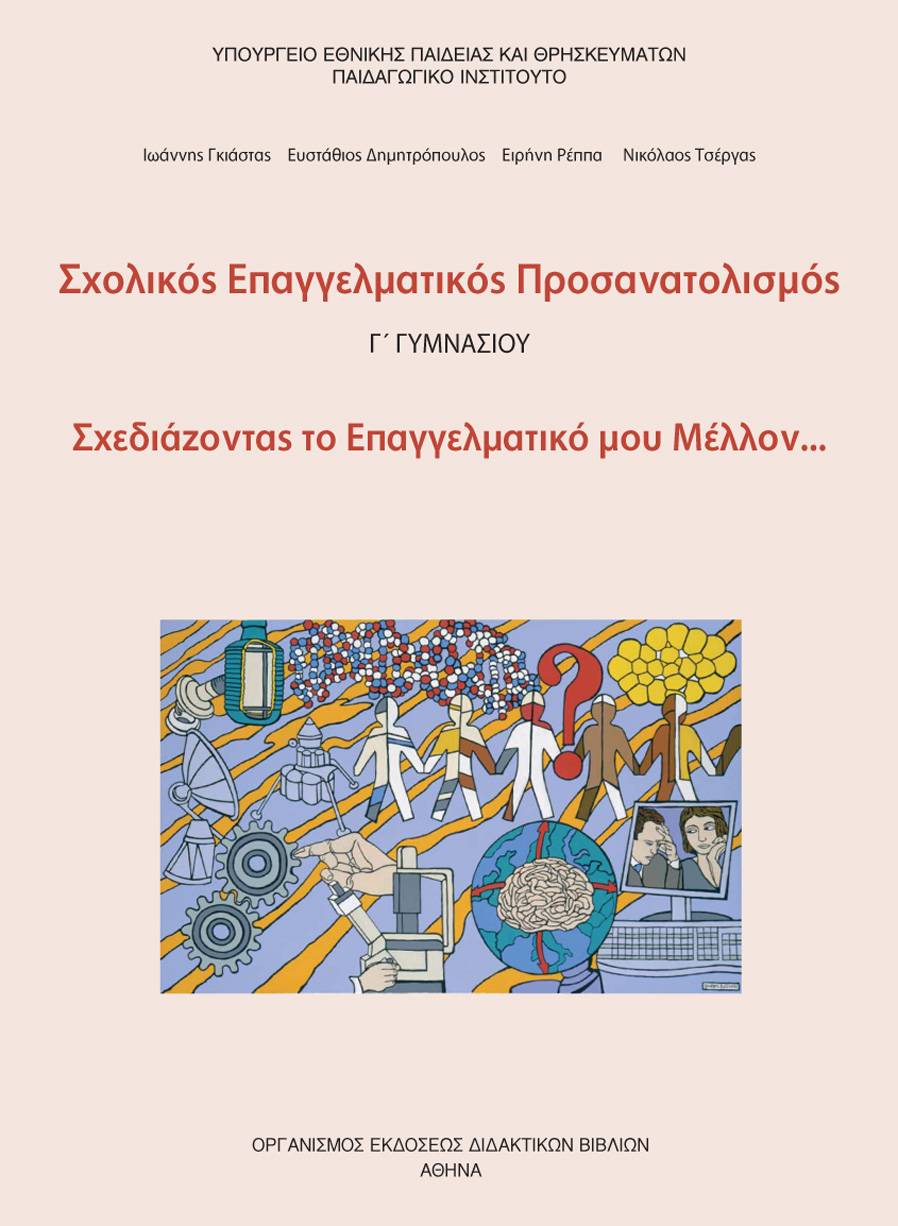 Σχολικός Επαγγελματικός ΠροσανατολισμόςΓ΄ ΓυμνασίουΣχεδιάζοντας το Επαγγελματικό μου Μέλλον...ΣYΓΓΡΑΦΕΙΣ:Iωάννης Γκιάστας, ψυχολόγος
Eυστάθιος Δημητρόπουλος, Kαθηγητής A.Σ.ΠAI.T.E.
Eιρήνη Pέππα, Yπεύθυνη Σ.E.Π.
Nικόλαος Tσέργας, Σύμβουλος Eπαγγελματικού Προσανατολισμού ΚΡΙΤΕΣ-ΑΞΙOΛOΓΗΤΕΣ:Σπύρος Kρίβας, Kαθηγητής του Πανεπιστημίου Πατρών
Bασιλική Πολλάτου, Yπεύθυνη Σ.E.Π.
Eυάγγελος Παπαγιαννάκης, Oικονομολόγος, Εκπαιδευτικός Δ.E. EIKONOΓPAΦHΣH:Aνδρέας Kατσαούνης, Eικονογράφος ΦΙΛOΛOΓΙΚΗ ΕΠΙΜΕΛΕΙΑ:Eυσταθία Λαλιώτου, Φιλόλογος, Εκπαιδευτικός Δ.Ε. YΠΕYΘYΝH ΤOY ΜΑΘΗΜΑΤOΣ KAI TOY YΠOΕΡΓOY ΚΑΤΑ ΤΗ ΣYΓΓΡΑΦΗ:Χρυσούλα Kοσμίδου-Hardy, Σύμβουλος του Παιδαγωγικού Ινστιτούτου ΕΞΩΦYΛΛO:Γεώργιος Iωάννου, Zωγράφος ΠΡOΕΚΤYΠΩΤΙΚΕΣ ΕΡΓΑΣΙΕΣ:ΜΕΤΑΙΧΜΙΟΓ' Κ.Π.Σ. / ΕΠΕΑΕΚ ΙΙ / Ενέργεια 2.2.1 / Κατηγορία Πράξεων 2.2.1.α:
«Αναμόρφωση των προγραμμάτων σπουδών και συγγραφή νέων εκπαιδευτικών πακέτων» ΠΑΙΔΑΓΩΓΙΚΟ ΙΝΣΤΙΤΟYΤΟ
Μιχάλης Αγ. Παπαδόπουλος
Oμότιμος Καθηγητής του Α.Π.Θ.
Πρόεδρος του Παιδαγωγικού Ινστιτούτου
Πράξη με τίτλο: «Συγγραφή νέων βιβλίων και παραγωγή
υποστηρικτικού εκπαιδευτικού υλικού με βάση το ΔΕΠΠΣ και τα ΑΠΣ για το Γυμνάσιο»Επιστημονικός Yπεύθυνος Έργου
Αντώνιος Σ. Μπομπέτσης
Σύμβουλος του Παιδαγωγικού Ινστιτούτου
Αναπληρωτές Επιστημονικοί Yπεύθυνοι Έργου
Γεώργιος Κ. Παληός
Σύμβουλος του Παιδαγωγικού Ινστιτούτου
Ιγνάτιος Ε. Χατζηευστρατίου
Μόνιμος Πάρεδρος του Παιδαγωγικού Ινστιτούτου Έργο συγχρηματοδοτούμενο 75% από το Ευρωπαϊκό Κοινωνικό Ταμείο και 25% από εθνικούς πόρους. ΠΡΟΣΑΡΜΟΓΗ ΤΟΥ ΒΙΒΛΙΟΥ ΓΙΑ ΜΑΘΗΤΕΣ ΜΕ ΜΕΙΩΜΕΝΗ ΟΡΑΣΗΟμάδα Εργασίας για το Ινστιτούτο Εκπαιδευτικής ΠολιτικήςΠροσαρμογή: Χαρλαμπίτα Ασπασία, ΕκπαιδευτικόςΕπιμέλεια: Τσιμιτσέλης Ιωάννης, ΕκπαιδευτικόςΕπιστημονικός υπεύθυνος: Βασίλης Κουρμπέτης,                                    Σύμβουλος Α΄ του Υ.ΠΟ.ΠΑΙ.ΘΥπεύθυνη του έργου: Μαρία Γελαστοπούλου, M.Ed. Ειδικής ΑγωγήςΤεχνική υποστήριξη: Κωνσταντίνος Γκυρτής,  Δρ. ΠληροφορικήςYΠOYΡΓΕΙO ΠΑΙΔΕΙΑΣ ΚΑΙ ΘΡΗΣΚΕYΜΑΤΩΝ
ΙΝΣΤΙΤΟΥΤΟ ΤΕΧΝΟΛΟΓΙΑΣ ΥΠΟΛΟΓΙΣΤΩΝ ΚΑΙ ΕΚΔΟΣΕΩΝ «ΔΙΟΦΑΝΤΟΣ»Iωάννης Γκιάστας  Eιρήνη PέππαEυστάθιος Δημητρόπουλος Nικόλαος TσέργαςΑΝΑΔΟΧΟΣ ΣΥΓΓΡΑΦΗΣ:       ελληνικά γράμματαΣχολικός Επαγγελματικός ΠροσανατολισμόςΓ΄ ΓυμνασίουΣχεδιάζοντας το Επαγγελματικό μου Μέλλον...(1ος ΤΟΜΟΣ)ΕΙΣΑΓΩΓΙΚΟ ΣΗΜΕΙΩΜΑΦίλε Mαθητή, Φίλη Μαθήτρια,Το βιβλίο του Σχολικού Επαγγελματικού Προσανατολισμού γράφτηκε με σκοπό να σε διευκολύνει, στο πλαίσιο του θεσμού του Σ.Ε.Π., στην προσωπική, εκπαιδευτική και κοινωνική σου πορεία, κυρίως μετά από το Γυμνάσιο. Αντιλαμβανόμαστε τη σημασία της Γ΄ Τάξης του Γυμνασίου τόσο για την ανάπτυξή σου γενικά, όσο και για τη σταδιοδρομία σου ειδικότερα.Στη διάρκεια αυτής της χρονιάς χρειάζεται να προετοιμαστείς για τη μετάβασή σου από την υποχρεωτική εκπαίδευση σε έναν ευρύτερο χώρο, που θα φέρει τη σφραγίδα των προσωπικών, εκπαιδευτικών και επαγγελματικών σου προτιμήσεων και επιλογών. Παράλληλα, βρίσκεσαι σε μια σημαντική καμπή της βιολογικής, συναισθηματικής και κοινωνικής σου εξέλιξης, σε ένα σημαντικό σημείο της μετάβασής σου από τον κόσμο του παιδιού στον κόσμο του ενήλικα. H πορεία της προσωπικής σου εξέλιξης συνδυάζει με δυναμικό τρόπο όλους τους παραπάνω τομείς και παράγοντες.Είναι πολύ φυσικό, λοιπόν, να βρίσκεσαι μπροστά σε σημαντικές αποφάσεις σε σχέση με τη μελλοντική σου εκπαίδευση και την ευρύτερη προσωπική και επαγγελματική σου ανάπτυξη. Πιστεύουμε ότι και ο μαθητής, όπως κάθε άλλος άνθρωπος εξάλλου, παρά τις όποιες αντιξοότητες και δυσκολίες, είναι ελεύθερος να χαράξει το μέλλον του, να πετύχει πράγματα που είναι γι΄ αυτόν πολύ σημαντικά και τον φέρνουν πιο κοντά στην αυτοπραγμάτωσή του. Ο θεσμός της Συμβουλευτικής και του Προσανατολισμού, προκειμένου να ενισχύσει αυτήν την προσωπική σου προσπάθεια, θέτει ως αποστολή του να σε βοηθήσει στην εξελικτική αυτή πορεία προς την πραγματοποίηση ενός προσεκτικού και έγκαιρου προσωπικού σχεδιασμού ζωής.Ελπίζουμε ότι το βιβλίο αυτό θα σε βοηθήσει στη βαθύτερη κατανόηση, αποδοχή και ανάπτυξη του εαυτού σου. Αυτό συναρτάται με τη συνειδητοποίηση των δυνατοτήτων σου και με την άσκηση και περαιτέρω βελτίωση δεξιοτήτων, όπως είναι αυτές της επικοινωνίας, της συνεργασίας, της αναζήτησης πληροφοριών, λύσεων και διεξόδων. Παράλληλα, στις σελίδες του βιβλίου θα βρεις πηγές και τρόπους πληροφόρησης, καθώς και τρόπους διερεύνησης του εαυτού σου. Θα βρεις βοήθεια που είναι αναγκαία για τη διαμόρφωση προσωπικής άποψης, προκειμένου να λάβεις σημαντικές αποφάσεις. Όμως, η αναζήτηση έγκυρων πληροφοριών και η αξιοποίησή τους είναι, τελικά, και προσωπική σου υπόθεση.Το βιβλίο δεν περιέχει έτοιμες λύσεις σε προβλήματα ούτε έτοιμες απαντήσεις στα ερωτήματά σου. Είναι απλώς ένα εργαλείο για να σε βοηθήσει να επεξεργαστείς μερικές πολύ σημαντικές ερωτήσεις, να διερευνήσεις τον εαυτό σου και τον κόσμο γύρω σου. Τις απαντήσεις και τις λύσεις θα τις βρεις μέσα από κριτική αναζήτηση και με τη συνεργασία και την υποστήριξη του Συμβούλου και των υπόλοιπων καθηγητών στο σχολείο σου. Τα Κέντρα Συμβουλευτικής και Προσανατολισμού (ΚΕ.ΣY.Π.) και τα Γραφεία Σχολικού και Επαγγελματικού Προσανατολισμού (ΓΡΑ.Σ.Ε.Π..) δημιουργήθηκαν για σένα. Αξιοποίησε τις υπηρεσίες που σου προσφέρουν όσο περισσότερο μπορείς.Το βιβλίο περιλαμβάνει έξι μεγάλες ενότητες, η καθεμία από τις οποίες αναφέρεται σε ένα σημαντικό θέμα από αυτά που πιστεύουμε ότι πρέπει να σε απασχολήσουν σε αυτή την τάξη. Κάθε ενότητα, με τη σειρά της, είναι χωρισμένη σε υποενότητες. Σε καθεμία από αυτές θα βρεις πληροφορίες για να ξεκινήσεις τη συζήτηση του κάθε θέματος, αλλά θα βρεις και ατομικές ή ομαδικές ασκήσεις προκειμένου να βοηθηθείς να επεξεργαστείς το κάθε θέμα. Γι αυτό και το βιβλίο αυτό είναι ταυτόχρονα και Τετράδιο Εργασίας: γράφεις πράγματα που σου ζητούνται στην ώρα του Σ.Ε.Π. ή που εσύ θέλεις να γράψεις.Το βιβλίο προορίζεται να χρησιμοποιηθεί στην τάξη, στην ώρα του Σ.Ε.Π., με την καθοδήγηση του Καθηγητή-Συμβούλου. Εντούτοις, είναι δυνατόν ένα μέρος του να το δουλέψεις και μόνος / μόνη σου αν έχεις το ανάλογο ενδιαφέρον, ή να το αξιοποιήσεις στο πλαίσιο κάποιου προγράμματος Σ.Ε.Π..Τέλος, είναι καλό να κατανοήσεις ότι το αντικείμενο αυτό δεν είναι «ένα μάθημα» σαν τα άλλα, κι ας πρόκειται για μια δραστηριότητα που υλοποιείται μέσα στο σχολείο. Ο Σ.Ε.Π. είναι ένας θεσμός που δημιουργήθηκε για να σε βοηθήσει να σχεδιάσεις τη δική σου πορεία στη ζωή, να ανακαλύψεις αυτά που θέλεις εσύ, να αναπτύξεις περισσότερο αυτό που είσαι, να γίνεις ευτυχισμένος άνθρωπος.Η Συγγραφική Ομάδα Εισαγωγικά στοιχείαΟι μεταβάσεις στη ζωή μας Σε όλη μας τη ζωή περνάμε διάφορες φάσεις μετάβασης. Μετάβαση είναι το «πέρασμα» από μια γνωστή κατάσταση σε μια άλλη, άγνωστη σε μας. Οι μεταβάσεις μπορεί να αφορούν την προσωπική, εκπαιδευτική, κοινωνική ή επαγγελματική μας ζωή, όπως π.χ. είναι η μετάβαση από το Δημοτικό σχολείο στο Γυμνάσιο, η μετεγκατάσταση σε άλλη πόλη ή χώρα, η μετάβαση από την παιδική στην εφηβική ηλικία, η μετάβαση από το σχολείο στην αγορά εργασίας κτλ. Τα συναισθήματα που συνήθως συνοδεύουν τις διάφορες καταστάσεις μετάβασης μπορεί να ποικίλλουν ανάλογα με την προσωπικότητα του ατόμου, το είδος της μετάβασης, τις προηγούμενες εμπειρίες του ατόμου κτλ. Επίσης, τα συναισθήματα που νιώθει κανείς μπροστά στην αλλαγή μπορεί να διαφοροποιούνται ανάλογα με το αν η μετάβαση ήταν ανεπιθύμητη ή αν την επιδίωκε το άτομο, π.χ. αλλαγή κατοικίας. Για να διανύει κανείς με σύνεση και ωριμότητα τα διάφορα μεταβατικά στάδια στις σπουδές, στην εργασία, στην προσωπική του ζωή είναι σκόπιμο να είναι κατάλληλα προετοιμασμένος για αυτά και να έχει αναπτύξει κάποιες δεξιότητες όπως αυτές της ευελιξίας, της λήψης αποφάσεων, της αναζήτησης και της κριτικής ανάγνωσης των πληροφοριών κ.ά. (στην ενότητα της αυτογνωσίας θα δούμε πιο αναλυτικά τις δεξιότητες). Κατάλληλη προετοιμασία για τις διάφορες αλλαγές σημαίνει, πάνω από όλα, «γνωρίζω και κατανοώ όσα συμβαίνουν γύρω μου και μέσα μου» υιοθετώντας μια κριτική στάση, ώστε να μην προσαρμόζομαι παθητικά και άκριτα στις διάφορες καταστάσεις, αλλά να τις διερευνώ και να δρω έτσι ώστε να τις μεταβάλλω ανάλογα με τις ανάγκες και τους στόχους μου. Μόνον έτσι οι διάφορες μεταβάσεις μετατρέπονται σε ευκαιρίες για προσωπική ανάπτυξη, εξέλιξη και, συνακόλουθα, για κοινωνική πρόοδο.Η οικογένεια, το σχολείο αλλά και άλλοι φορείς (π.χ. Yπ.Ε.Π.Θ., ΟΑΕΔ, Τοπική Αυτοδιοίκηση) οφείλουν να υποστηρίζουν (με κατάλληλη διαπαιδαγώγηση, με θέσπιση νόμων, με παροχή συμβουλευτικών υπηρεσιών κτλ.) τα νέα άτομα στις διάφορες κρίσιμες φάσεις μετάβασης.Γ΄ Γυμνασίου: μπροστά σε μια μετάβασηΣε μια φάση μετάβασης βρίσκεσαι και εσύ που φοιτάς στη Γ τάξη Γυμνασίου, γιατί πρόκειται να μεταβείς σε κάποια άλλη εκπαιδευτική βαθμίδα για τη συνέχιση των σπουδών σου ή στην αγορά εργασίας, εάν δεν συνεχίσεις τις σπουδές σου. Η Γ΄ Γυμνασίου λοιπόν είναι μια τάξη-κλειδί για σένα, αφού, μέχρι να τελειώσεις, θα πρέπει να έχεις πάρει κάποιες σημαντικές αποφάσεις για το μέλλον σου και να προετοιμαστείς κατάλληλα για την υλοποίησή τους.Φέτος, στο πλαίσιο της εφαρμογής του Σ.Ε.Π., θα έχεις την ευκαιρία να διερευνήσεις πολλά σημαντικά θέματα που αφορούν τη γνωριμία με τον εαυτό σου, τη γνωριμία με τον κόσμο της εργασίας, την πληροφόρηση, τη λήψη αποφάσεων κ.ά. Η διερεύνηση των θεμάτων αυτών θα σε βοηθήσει να μπεις σε μια πορεία προσωπικής ανάπτυξης και εξέλιξης, ώστε να αντιμετωπίζεις με επιτυχία και ευελιξία τα διάφορα μεταβατικά στάδια της ζωής σου, να θέτεις στόχους και να παίρνεις ώριμες και υπεύθυνες αποφάσεις για τα θέματα που σε αφορούν.Παράλληλα, η ενεργός συμμετοχή σου στα διάφορα προγράμματα που υλοποιούνται στο πλαίσιο του Σ.Ε.Π., όπως είναι τα Προγράμματα Αγωγής Σταδιοδρομίας, Ημέρες Σταδιοδρομίας, καθώς και η συμμετοχή σου στις διάφορες εργασίες Σ.Ε.Π. που προτείνονται στο βιβλίο σου, θα σου δώσουν ευκαιρίες για προσωπική ανάπτυξη και βιωματική μάθηση και θα αποτελέσουν πολύτιμα εφόδια για το μέλλον σου. Επίσης, τα Κέντρα Συμβουλευτικής-Προσανατολισμού (ΚΕ.ΣY.Π.) ή τα Γραφεία Συμβουλευτικής και Επαγγελματικού Προσανατολισμού (ΓΡΑ.Σ.Ε.Π..) που λειτουργούν στην περιοχή σου, έχουν ιδρυθεί με σκοπό να παρέχουν υπηρεσίες συμβουλευτικής και επαγγελματικού προσανατολισμού σε κάθε ενδιαφερόμενο.Πέρα όμως από την προσπάθεια που γίνεται στο πλαίσιο εφαρμογής του θεσμού Σ.Ε.Π. στο Γυμνάσιο, καλό είναι και εσύ ο ίδιος /η ίδια να δραστηριοποιηθείς, προκειμένου να προετοιμαστείς για τη ζωή σου μετά το Γυμνάσιο και να σχεδιάσεις το μέλλον σου.Τι θα μπορούσες να κάνεις εσύ πέρα από το μάθημα; Παρακάτω σημειώνονται κάποιες ιδέες.
ΙΔΕΕΣ:
Τηρώ «ημερολόγιο»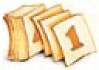 Εκτός από το βιβλίο που κρατάς στα χέρια σου, χρήσιμο θα σου φανεί να κρατάς ένα ημερολόγιο. Μετά από κάθε μάθημα μπορείς να σημειώνεις σε αυτό ό,τι σου φάνηκε σημαντικό και συνδέεται με σκέψεις, συναισθήματα, απόψεις, ενέργειες κτλ. και ήταν αποτέλεσμα του μαθήματος που παρακολούθησες. Επίσης, σε αυτό μπορείς να προγραμματίζεις κάποιες ενέργειές σου στο πλαίσιο του Σ.Ε.Π. ή μελλοντικές δράσεις σου που αφορούν θέματα που θα ήθελες να διερευνήσεις ή, ακόμα, μπορείς να τηρείς κάποιο είδος ερευνητικού ημερολογίου (περισσότερα στοιχεία θα βρεις στο Παράρτημα).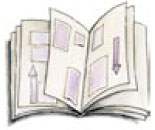 Δημιουργώ έναν «ατομικό φάκελο Σ.Ε.Π.» (portfolio)Σε αυτόν μπορείς να βάζεις όποιο υλικό επιλέξεις εσύ και αντιπροσωπεύει την προσωπικότητά σου, τους στόχους σου, τα επιτεύγματά σου, πληροφορίες που σε ενδιαφέρουν, συμπληρωμένες εργασίες (σε φωτοτυπία) από το βιβλίο Σ.Ε.Π., φωτογραφίες, ζωγραφιές, διπλώματα, το βιογραφικό σου κτλ.Ο ατομικός σου φάκελος μπορεί, επίσης, να περιλαμβάνει θέματα όπως τα εξής: ανάπτυξη προσωπικών δεξιοτήτων, πληροφόρηση για σπουδές ή για επαγγέλματα κ.ά. (Περισσότερα στοιχεία θα βρεις στο Παράρτημα).Εισαγωγικά στοιχείαΜεταξύ των ερωτημάτων που απασχολούν τους νέους που βρίσκονται μπροστά σε εκπαιδευτικές και επαγγελματικές αποφάσεις περιλαμβάνονται και ερωτήματα που αφορούν τη σύνδεση σπουδών και επαγγέλματος2. Στη σημερινή πραγματικότητα φαίνεται να μην υπάρχει απόλυτη αντιστοιχία μεταξύ σπουδών και επαγγέλματος. Πολλοί απόφοιτοι Α.Ε.Ι. ή Τ.Ε.Ι. αναγκάζονται να βρουν απασχόληση σε άλλο αντικείμενο από αυτό των σπουδών τους ή συνεχίζουν να εκπαιδεύονται σε άλλα αντικείμενα καταρτιζόμενοι συνεχώς, ώστε να μπορέσουν να βρουν απασχόληση σε άλλο κλάδο. Το τελευταίο είναι εφικτό, εφόσον υπάρχουν σπουδές στην τριτοβάθμια εκπαίδευση που παρέχουν μια ευρεία επιστημονική υποδομή και επαγγελματικά προσόντα τα οποία οι εργαζόμενοι μπορούν να προσαρμόζουν, να διευρύνουν ή ακόμα και να διαφοροποιούν, ανάλογα με το αντικείμενο και τη θέση εργασίας. Yπάρχουν επαγγέλματα που για να τα ασκήσει κάποιος χρειάζεται άδεια άσκησης επαγγέλματος, η οποία χορηγείται ανάλογα με τα εκπαιδευτικά του προσόντα και την επαγγελματική του εμπειρία. Η άδεια άσκησης επαγγέλματος δίνεται από τα διάφορα επιμελητήρια ή από τα αντίστοιχα υπουργεία στα οποία υπάγεται η κατηγορία του επαγγέλματος. Έτσι, για παράδειγμα, δεν μπορείς να ασκείς το επάγγελμα του πολιτικού μηχανικού, αν δεν είσαι απόφοιτος του αντίστοιχου τμήματος του Πολυτεχνείου και αν δεν έχεις άδεια άσκησης επαγγέλματος από το Τεχνικό Επιμελητήριο Ελλάδας. Το ίδιο ισχύει και για τα ιατρικά επαγγέλματα, για το επάγγελμα του λογιστή-φοροτεχνικού και για πολλά άλλα τεχνικά επαγγέλματα όπως του θερμο-υδραυλικού, του ηλεκτρολόγου, του ψυκτικού. Σε πολλές περιπτώσεις η χορήγηση επαγγελματικής άδειας δίνεται από τον αρμόδιο φορέα μετά από επιτυχείς εξετάσεις του υποψηφίου στην ειδικότητα που τον ενδιαφέρει. Η απόκτηση επαγγελματικής άδειας δίνει στον επαγγελματία που την κατέχει το επαγγελματικό δικαίωμα να εκτελεί νόμιμα ορισμένες εργασίες. Έτσι κάποια επαγγέλματα κατοχυρώνονται, αφού οι μη κάτοχοι επαγγελματικών αδειών δεν μπορούν να τα ασκήσουν. Προκειμένου να αποφασίσεις λοιπόν για κάποιο επάγγελμα, χρήσιμο είναι να ερευνήσεις αν για την άσκησή του χρειάζεται άδεια άσκησης επαγγέλματος και με ποιες προϋποθέσεις χορηγείται αυτή, έτσι ώστε να συνεκτιμήσεις όλες αυτές τις πληροφορίες στην απόφασή σου για επιλογή σπουδών και επαγγέλματος. Kάποτε δεν απασχολούμαστε, τελικά, ακριβώς στο αντικείμενο που αρχικά σπουδάσαμε. Ας πάρουμε το παράδειγμα ενός νέου, ο οποίος έχει ολοκληρώσει φιλολογικές σπουδές, όπως τον ενδιέφερε με την προοπτική να γίνει καθηγητής φιλολογίας. Επειδή στο επάγγελμα αυτό δεν βρίσκει απασχόληση (πολλοί απόφοιτοι και λίγες θέσεις εργασίας), στρέφεται αναγκαστικά αλλού για αναζήτηση εργασίας. Μπορεί λοιπόν να αναζητήσει εργασία ως υπεύθυνος δημοσίων σχέσεων, να γίνει δημοσιογράφος, να ασχοληθεί με τις εκδόσεις βιβλίων, να γίνει διαφημιστής κτλ. Ας υποθέσουμε π.χ. ότι θέλει να ασχοληθεί με τις δημόσιες σχέσεις, γιατί έχει επικοινωνιακές δεξιότητες, κοινωνικότητα, γνωρίζει ξένες γλώσσες και έχει ενδιαφέρον για το αντικείμενο. Φυσικά θα αξιοποιήσει τις γενικές επιστημονικές γνώσεις του βασικού του πτυχίου και μπορεί να προχωρήσει σε μεταπτυχιακές σπουδές ή να επιδιώξει κάποια επιμόρφωση ή σχετική κατάρτιση στον τομέα των Δημοσίων Σχέσεων. Η επιστημονική κατάρτιση που έχει αποκτήσει από τις βασικές του σπουδές, τα γενικότερα ενδιαφέροντά του, καθώς και οι προσωπικές του δεξιότητες αποτελούν τα θεμέλια για παραπέρα εκπαίδευση και για τον προσανατολισμό του σε αυτό το αντικείμενο. Στο χώρο των Δημοσίων Σχέσεων πέτυχε το συγκεκριμένο άτομο να συνδυάσει, με επιτυχία, τις σπουδές και τις προσωπικές του δεξιότητες με τις ανάγκες της αγοράς εργασίας.H ενότητα με μια ματιά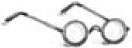 Προσπάθησε να απαντήσεις στα παρακάτω ερωτήματα αξιοποιώντας όσα έμαθες σε αυτή την ενότητα.Η Γ΄ Γυμνασίου είναι μια σημαντική χρονιά για μένα, γιατί:Τα βήματα για να προσεγγίσω ένα θέμα με τη διαδικασία ενός Σχεδίου Εργασίας είναι:Διαφορετικά άτομα προβαίνουν και σε διαφορετικές επιλογές σπουδών. Από πού το καταλαβαίνω αυτό;Τι σημαίνει για μένα η φράση «δεν υπάρχει απόλυτη αντιστοίχιση σπουδών – επαγγέλματος»;ΕΝΟΤΗΤΑ ΔΕΥΤΕΡΗO KOΣMOΣ THΣ EPΓAΣIAΣ 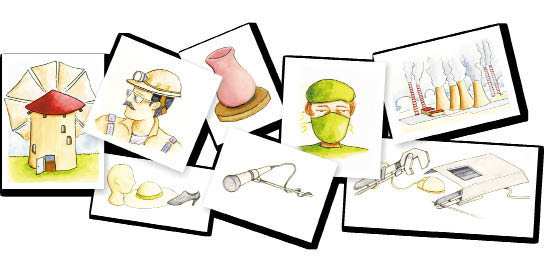 Α. ΕΞΕΛΙΞΕΙΣ ΤΗΣ ΕΠΟΧΗΣ ΜΑΣ ΠΟY ΕΠΗΡΕΑΖΟYΝ ΤΗΝ ΑΓΟΡΑ ΕΡΓΑΣΙΑΣΈχεις ακούσει για τα επαγγέλματα του γανωτή, του μυλωνά, του βιοτεχνολόγου, του αναλυτή ηλεκτρονικών υπολογιστικών συστημάτων; Γνωρίζεις ποια είναι η σημερινή κατάσταση αυτών των επαγγελμάτων;Γνωρίζεις φυσικά ότι οι μαθητές έχουν υποχρεώσεις και δικαιώματα. Τι γνωρίζεις όμως για τις υποχρεώσεις και τα δικαιώματα των εργαζομένων;Λέξεις/Φράσεις -ΚλειδιάΕργασίαΠλήρης ΑπασχόλησηΥποαπασχόλησηΑγορά ΕργασίαςΑνεργίαΕπιστημονικές, τεχνολογικές
ανακαλύψειςΔικαιώματα και υποχρεώσεις
των εργαζομένωνΣτόχος αυτού του κεφαλαίου είναι να βοηθηθείς:να αναγνωρίζεις τη σημασία της εργασίας στην   καθημερινή ζωή του ανθρώπουνα διακρίνεις σημαντικές έννοιες που σχετίζονται με την εργασίανα εντοπίζεις τις διάφορες εξελίξεις στο χώρο της αγοράς εργασίας και να κατανοείς τη σημασία τους.Εισαγωγικά στοιχείαΊσως έχεις αναρωτηθεί γιατί οι άνθρωποι περνούν ένα μεγάλο μέρος της ζωής τους ασκώντας κάποια εργασία. Σε όλες τις ανθρώπινες κοινωνίες υπάρχει καταμερισμός της εργασίας, δηλαδή κάθε μέλος της κοινωνίας ασκεί και ένα έργο.Με την εργασία ο άνθρωπος κερδίζει τα απαραίτητα για τη ζωή του και παράλληλα προσφέρει στο σύνολο της κοινωνίας. Επομένως, ο άνθρωπος με την εργασία καταξιώνεται κοινωνικά, ασκεί τα ταλέντα και τις δεξιότητές του, αποκτά ψυχική ισορροπία, ικανοποιεί τις οικονομικές ανάγκες του και γίνεται περισσότερο υπεύθυνος, καθώς είναι αναγκασμένος να λαμβάνει αποφάσεις.Επιπλέον, αποκτά πολύτιμη γνώση του κόσμου, διευρύνει τις εμπειρίες του και συμπληρώνει κατ’ αυτό τον τρόπο την εκπαίδευσή του.Οι εργαζόμενοι έχουν υποχρεώσεις και δεσμεύσεις. Για παράδειγμα, πρέπει να προσφέρουν ευσυνείδητα τις υπηρεσίες τους, να συμμετέχουν οικονομικά στην ασφάλισή τους, να τηρούν τους συμφωνηθέντες όρους με τους εργοδότες ή τους πελάτες τους, να είναι εχέμυθοι κτλ. Έχουν, όμως, ταυτόχρονα και δικαιώματα νομικά κατοχυρωμένα, όπως ασφάλιση, επιδόματα, συντάξεις, αποζημιώσεις κτλ. Επίσης, οι εργαζόμενοι έχουν τη δυνατότητα να προασπίζονται και να προωθούν τα δικαιώματά τους με συλλογικό τρόπο (συνδικαλιστικά σωματεία) χρησιμοποιώντας νόμιμα μέσα, εκ των οποίων το ισχυρότερο και έσχατο είναι η απεργία. Κάθε τύπος απασχόλησης προσδιορίζεται και από ένα ιδιαίτερο νομικό πλαίσιο. Κατά τη διάρκεια της ζωής του, ο άνθρωπος ασκεί ένα ή περισσότερα επαγγέλματα. Η πορεία του ατόμου στον επαγγελματικό χώρο αποκαλείται σταδιοδρομία και περιλαμβάνει όλες τις δραστηριότητες του ατόμου, είτε αυτές είναι αμειβόμενες είτε όχι, καθώς και τις περιόδους κατά τις οποίες το άτομο ειδικεύεται, καταρτίζεται ή επιμορφώνεται σε ένα αντικείμενο. Η άσκηση ενός επαγγέλματος δεν είναι μια δραστηριότητα αποκομμένη από άλλες οικονομικές δραστηριότητες ή από την άσκηση άλλων επαγγελμάτων, αλλά εντάσσεται στο πλαίσιο της αγοράς εργασίας. Με άλλα λόγια, η αγορά εργασίας3 είναι ο «χώρος» μέσα στον οποίο παράγονται, αποκτώνται, διατίθενται κτλ. προϊόντα ή υπηρεσίες.Η εξεύρεση και η άσκηση κάποιας εργασίας δεν είναι, όμως, πάντοτε δυνατή ούτε εύκολη υπόθεση. Όταν οι άνθρωποι αναζητούν εργασία αλλά δε βρίσκουν, τότε εμφανίζεται το φαινόμενο της ανεργίας. Η ανεργία έχει πολλές δυσμενείς επιπτώσεις τόσο στην προσωπική όσο και στην κοινωνική ζωή των ανθρώπων. Η ανεργία είναι ένα σημαντικό κοινωνικό πρόβλημα που συνδέεται με τη λήψη αποφάσεων και με τον πολιτικό σχεδιασμό στον τομέα της απασχόλησης και της οικονομίας γενικότερα. Αν και η ανεργία δεν είναι εκπαιδευτικό πρόβλημα, ωστόσο σχετίζεται με την εκπαίδευση και την επαγγελματική κατάρτιση, στο βαθμό που η εκπαίδευση μπορεί να συμβάλλει στην αντιμετώπισή της. Για διάφορους λόγους κάποιος αναγκάζεται να απασχολείται σε κάποιες δουλειές ευκαιριακά και για μικρό χρονικό διάστημα ή για μερικές μέρες την εβδομάδα ή για λιγότερες ώρες από το καθημερινό, πλήρες ωράριο. Τότε λέμε ότι αυτό το άτομο υποαπασχολείται ή ότι έχει μερική απασχόληση. Στην περίπτωση αυτή οι αποδοχές του και οι ασφαλιστικές του καλύψεις είναι μειωμένες. Αντίθετα, όταν εργάζεται με πλήρες ωράριο, κανονικές αποδοχές, πλήρη ασφάλιση, σύμφωνα με αυτά που κάθε φορά προβλέπουν οι νομοθετικές διατάξεις, τότε λέμε ότι έχει πλήρη απασχόληση. Γι’ αυτό μέσα στις επιδιώξεις των εργαζομένων, αλλά και της πολιτείας, είναι η αύξηση των θέσεων εργασίας πλήρους απασχόλησης.Οι εξελίξεις στην επιστήμη και στην τεχνολογία έχουν οδηγήσει σε σημαντικές αλλαγές στον κόσμο της εργασίας. Ορισμένα επαγγέλματα έχουν εξαφανισθεί, άλλα ασκούνται με τελείως διαφορετικό τρόπο, ενώ νέα επαγγέλματα κάνουν την εμφάνισή τους. Για παράδειγμα, το επάγγελμα της δακτυλογράφου καταργήθηκε μαζί με τις γραφομηχανές. Ο γραφίστας δουλεύει με τη βοήθεια των Η/Y και κάνει πια ηλεκτρονική σχεδίαση εντύπου, ενώ ο περιβαλλοντολόγος εμφανίστηκε ως επάγγελμα τις δύο τελευταίες δεκαετίες. Οι τεχνολογικές εξελίξεις, εξάλλου, έχουν επιφέρει αυτοματοποίηση στην παραγωγή, καθώς και επαναστατικές αλλαγές στην οργάνωση του τομέα παροχής υπηρεσιών. Μέσω σύγχρονων ηλεκτρονικών συστημάτων ρυθμίζεται η παραγωγή προϊόντων στις βιομηχανίες. Για παράδειγμα, σύγχρονα προγράμματα Η/Y ελέγχουν την καλή λειτουργία των μηχανών, την ποιότητα των υλικών και των προϊόντων που παράγονται. Yπάρχει περίπτωση να μη μεσολαβεί «ανθρώπινο χέρι» για την παραγωγή, τον έλεγχο, τη συσκευασία και τη μεταφορά κάποιων προϊόντων. Πολλοί εργαζόμενοι λοιπόν, εξειδικευμένοι για κάποιες εργασίες, ή έμειναν άνεργοι εξαιτίας αυτών των αλλαγών ή αναγκάστηκαν να ειδικευτούν σε άλλο αντικείμενο. Τέλος, οι τεχνολογικές εξελίξεις επέφεραν ανατροπές και στον τομέα παροχής υπηρεσιών (π.χ. επεξεργασία κειμένου μέσω Η/Y, ηλεκτρονική αρχειοθέτηση εγγράφων, επεξεργασία πληροφοριών, ηλεκτρονική επεξεργασία και διακίνηση εγγράφων, κινητή τηλεφωνία, ηλεκτρονικό ταχυδρομείο κτλ.). Συγκεκριμένα, οι νέες τεχνολογίες επέφεραν αλλαγές στα επαγγέλματα του παραπάνω τομέα (π.χ. χρηματιστής, τραπεζικός υπάλληλος, ασφαλιστής, γραμματέας, λογιστής), καθώς και στην οργάνωση των εργασιών γραφείου. Απ’ όλα αυτά κατανοεί κανείς ότι ο κόσμος της εργασίας είναι ένας κόσμος που συνεχώς μεταβάλλεται, μοιάζει σαν ένα όχημα που τρέχει με τρελούς ρυθμούς. Αυτό το γεγονός δημιουργεί νέες δυνατότητες αλλά και καινούργια προβλήματα και καινούργιες υποχρεώσεις τόσο στους εργαζόμενους όσο και στους εργοδότες και στις ίδιες τις οργανωμένες κοινωνίες. ΔΡΑΣΤΗΡΙΟΤΗΤΑ 1ΗΧρησιμοποίησε ως βάση το παράδειγμα, και γράψε στις στήλες του πίνακα επαγγέλματα που έχουν εξαφανισθεί, επαγγέλματα που ασκούνται σήμερα με διαφορετικό τρόπο, καθώς και νέα επαγγέλματα που έχουν εμφανισθεί. Έπειτα σημείωσε για κάθε περίπτωση την αιτία που επέφερε τις διάφορες αλλαγές στα επαγγέλματα που κατέγραψεςΔΡΑΣΤΗΡΙΟΤΗΤΑ 1Hα) Άσκηση στις μορφές απασχόλησης Kάθε μορφή απασχόλησης έχει τα δικά της χαρακτηριστικά, τα πλεονεκτήματα και τα μειονεκτήματά της.(1) Μπορείτε να χωριστείτε σε ομάδες και να διερευνήσετε τα χαρακτηριστικά καθεμίας από τις εναλλακτικές μορφές απασχόλησης (π.χ. ωράριο, απαιτούμενες δεξιότητες, αποδοχές, δυνατότητα για ασφάλιση κτλ.), αντλώντας πληροφορίες από βιβλία, έντυπα, εφημερίδες και λαμβάνοντας συνεντεύξεις από οικεία σε σας πρόσωπα (εάν υπάρχει αυτή η δυνατότητα) που ασκούν κάποια από αυτές τις μορφές της απασχόλησης.(2) Σκεφθείτε τους λόγους, τα κίνητρα που ωθούν τους ανθρώπους σε αυτές τις μορφές της απασχόλησης. Πόσο ικανοποιητικές μπορεί να είναι αυτές οι μορφές απασχόλησης;(3) Συγκρίνετε τις νέες αυτές μορφές απασχόλησης με τις παραδοσιακές, παρουσιάζοντας και συζητώντας με επιχειρήματα τους προβληματισμούς και τις απόψεις σας στην τάξη.
β) Δραστηριότητες που μπορεί να γίνουν στο πλαίσιο διαφόρων Σχεδίων Εργασίας(1) Μπορείς να κάνεις μια έρευνα στην τοπική αγορά εργασίας πηγαίνοντας ο ίδιος σε επιχειρήσεις ή να βρεις στοιχεία μέσω των υπηρεσιών απασχόλησης, συλλόγων εργαζομένων κτλ.. Κατάγραψε τα επαγγέλματα που ασκούν οι εργαζόμενοι στην επιχείρηση, τη μορφή εργασίας με την οποία απασχολούνται, τις αμοιβές, τα προσόντα τους και ό,τι άλλο νομίζεις. Με βάση τα στοιχεία που έχεις καταγράψει, μπορείς να συμπληρώσεις έναν πίνακα, όπως τον παρακάτω, ή κάποιον άλλον που θα σκεφτείς εσύ.(2) Αναζήτησε μικρές αγγελίες, που αφορούν τη ζήτηση και την προσφορά εργασίας, στις εφημερίδες και στα περιοδικά. Κατάγραψε και ομαδοποίησε τις μορφές της απασχόλησης που προβάλλουν. Μπορείς να γράψεις μια έκθεση με τα στοιχεία αυτά και να την παρουσιάσεις στην τάξη σου.(3) Από τα μαθήματα της Τεχνολογίας, της Ιστορίας, της Κοινωνικής και Πολιτικής Αγωγής και από άλλα μαθήματα συγκέντρωσε στοιχεία για τις αλλαγές που επήλθαν στην εργασία σε διάφορες ιστορικές περιόδους. Θα αντιληφθείς ότι δεν αντιμετωπίζουμε μόνο εμείς σήμερα αλλαγές στην αγορά εργασίας, που μας τρομάζουν λίγο. Για παράδειγμα τι έγινε στην εποχή της Βιομηχανικής επανάστασης; Τι αναστάτωση έφεραν τότε στην εργασία οι οικονομικές και κοινωνικές αλλαγές; Πώς τις αντιμετώπισαν οι άνθρωποι της εποχής εκείνης;(4) Μπορείτε, στηριζόμενοι στην έρευνα αγοράς που έχετε κάνει, να διερευνήσετε: τα σχέδια που έχουν διαμορφώσει οι επίσημοι φορείς για την οικονομία της περιοχής σας, να προτείνετε δικές σας λύσεις προσπαθώντας να αξιοποιήσετε τις πλουτοπαραγωγικές πηγές της περιοχής σας σε ανθρώπινους και φυσικούς πόρους.
Να θυμάσαι ότι:Εναλλακτικές μορφές απασχόλησης εμφανίζονται. Ο τρόπος εργασίας και οι συνθήκες εργασίας αλλάζουν. Απαιτούνται τότε νέες δεξιότητες από τους εργαζόμενους.Ο δεύτερος τρόπος είναι να ανατρέξουμε σε “Οδηγούς Επαγγελμάτων” που συνήθως περιέχουν “επαγγελματικές μονογραφίες”. Oι επαγγελματικές μονογραφίες είναι σύντομες περιγραφές επαγγελμάτων, στις οποίες δίνεται ο ορισμός τους, η κατηγορία στην οποία ανήκουν, μια σύντομη περιγραφή τους, ο τύπος της εκπαίδευσης που προϋποθέτουν, οι δεξιότητες που απαιτούνται για την άσκησή τους, το περιβάλλον εργασίας, οι εργασιακές συνθήκες κτλ. Τέτοιες μονογραφίες μπορείς να βρεις στα ΚΕ.ΣY.Π., σε Οδηγούς Επαγγελμάτων που κυκλοφορούν στο εμπόριο, καθώς και στην ιστοσελίδα του Παιδαγωγικού Ινστιτούτου (βλ. Δραστηριότητα 2). Ένα παράδειγμα τέτοιας μονογραφίας παρουσιάστηκε στην προηγούμενη σελίδα του βιβλίου σου. Αξίζει να προσέξουμε τις επαγγελματικές συνθήκες που αναφέρονται στην περιγραφή ενός επαγγέλματος. Πρόκειται για τις συνθήκες που επικρατούν στον ευρύτερο επαγγελματικό χώρο ενός εργαζομένου (αν, για παράδειγμα, εργάζεται το πρωί ή το βράδυ, σε γραφείο, στο σπίτι του ή στο ύπαιθρο κτλ.) και έχουν σοβαρό αντίκτυπο στον τρόπο της ζωής του. Για παράδειγμα, ίσως είναι υποχρεωμένος κανείς να εργάζεται όταν ο περισσότερος κόσμος ξεκουράζεται ή διασκεδάζει, να διαθέτει ελάχιστο ελεύθερο χρόνο σε ορισμένες χρονικές περιόδους ή να βρίσκεται μακριά από τους δικούς του για μεγάλα διαστήματα. ΔΡΑΣΤΗΡΙΟΤΗΤΑ 1HΣυζήτησε με δύο ενήλικες φίλους σου ή συγγενείς σου για το επάγγελμά τους. Ρώτησέ τους τι τους αρέσει περισσότερο στη δουλειά τους. Τι είδους δραστηριότητες περιλαμβάνει η εργασία τους; Τι είδους εκπαίδευση χρειάστηκε να λάβουν για να ασκήσουν το επάγγελμά τους; Τι συμβουλές θα έδιναν σε έναν νέο που θα ήθελε σήμερα να ακολουθήσει αυτό το επάγγελμα;ΔΡΑΣΤΗΡΙΟΤΗΤΑ 2HΠροσπάθησε να συντάξεις μια σύντομη επαγγελματική μονογραφία για ένα από τα επαγγέλματα της δραστηριότητας 1. Οι πληροφορίες που συνέλεξες είναι αρκετές για κάτι τέτοιο; Τι άλλο θα έπρεπε να ρωτήσεις; Στο διαδίκτυο, στη διεύθυνση http://www.pi-schools.gr, θα βρεις την ιστοσελίδα του Παιδαγωγικού Ινστιτούτου. Αναζήτησε το πανελλήνιο δίκτυο επικοινωνίας και πληροφόρησης Νέστωρ, από τον Σχολικό Επαγγελματικό Προσανατολισμό. Πήγαινε στις επαγγελματικές μονογραφίες και βρες την επαγγελματική μονογραφία που είναι καταχωρισμένη εκεί και αντιστοιχεί σε αυτή που συνέταξες εσύ. Σύγκρινε τις πληροφορίες που πήρες μέσω της συνέντευξης και αυτές που βρήκες πλοηγούμενος στο διαδίκτυο. Αν το σχολείο σου δεν έχει πρόσβαση στην ηλεκτρονική πληροφόρηση –ή αν το επάγγελμα που ψάχνεις δεν είναι καταχωρισμένο- απευθύνσου στο Κέντρο Συμβουλευτικής-Προσανατολισμού (ΚΕ.ΣY.Π.) ή στο Γραφείο Σχολικού Επαγγελματικού Προσανατολισμού (ΓΡΑ.Σ.Ε.Π.) της περιοχής σου. Αυτή η κίνηση ίσως αποδειχτεί μια πολύ καλή λύση για έγκυρη πληροφόρηση.ΔΡΑΣΤΗΡΙΟΤΗΤΑ 3HΣκέψου ένα ή δυο επαγγέλματα που θα μπορούσαν να σε ενδιαφέρουν ή, έστω, να σου κινούν την περιέργεια. Κάθε μαθητής προτείνει ένα επάγγελμα. Κάποιος τα σημειώνει στον πίνακα. Αν το επάγγελμα που έχεις στο μυαλό σου είναι γραμμένο ήδη, βρες γρήγορα ένα άλλο. Το σημαντικό είναι να είναι γραμμένα στον πίνακα τόσα διαφορετικά επαγγέλματα όσοι και οι μαθητές της τάξης σου. Θυμήσου ποιο από αυτά πρότεινες εσύ. Καλείσαι να συντάξεις μια μονογραφία για το συγκεκριμένο επάγγελμα. Σκέψου το σοβαρά. Σε μια συλλογική δραστηριότητα, όπως αυτή, όλοι είναι εξίσου σημαντικοί. Η μονογραφία που θα φτιά-ξεις αποτελεί το δικό σου κομμάτι ευθύνης. Στο επόμενο μάθημα του Σ.Ε.Π., στην τάξη, μπορείτε να καταρτίσετε μια λίστα ‘σημαντικών πληροφοριών’ στην οποία θα συνοψίζονται βασικά στοιχεία για το κάθε επάγγελμα, όπως φαίνεται παρακάτω:Φτιάξτε ένα ντοσιέ συγκεντρώνοντας όλες τις επαγγελματικές μονογραφίες που συντάξατε. Στην πρώτη σελίδα τοποθετήστε τη συγκεντρωτική λίστα που καταρτίσατε. Αυτό είναι το Ντοσιέ Επαγγελματικών Πληροφοριών της τάξης σας. Στο εξής, μπορείτε να το συμπληρώνετε με νέα στοιχεία και να ανατρέχετε σε αυτό κάθε φορά που χρειάζεστε. Μην ξεχάσετε να ορίσετε έναν υπεύθυνο φύλαξης του Ντοσιέ. Αν θέλετε, μπορείτε να το κρατάτε εκ περιτροπής.Μια καλή ιδέα θα ήταν να φωτοτυπηθεί η λίστα για όλους τους μαθητές της τάξης. Θα μπορούσε να αποτελέσει την πρώτη σελίδα ενός προσωπικού Ντοσιέ Επαγγελματικών Πληροφοριών.Μετά από συζήτηση και προβληματισμό, αποφάσισαν για τις δραστηριότητες που θα περιελάμβανε το πρόγραμμα με τίτλο «Ερευνώ τις εκπαιδευτικές διεξόδους μετά το Γυμνάσιο», για το ποιος θα έκανε τι και πότε, για τη συνεργασία και τη βοήθεια που θα ζητούσαν από το ΚΕ.ΣYΠ. της περιοχής τους, καθώς επίσης και για το πώς θα συγκέντρωναν τις απαιτούμενες πληροφορίες. Τέλος, σε συνεργασία με τον καθηγητή Σ.Ε.Π. και το διευθυντή του σχολείου τους αποφάσισαν αυτή τη δουλειά τους να την παρουσιάσουν σε μια εκδήλωση που θα αφορά όλο το σχολείο, στο πλαίσιο του προγράμματος Αγωγής Σταδιοδρομίας.Την εκδήλωση την προγραμμάτισαν για την τελευταία εβδομάδα πριν από τις διακοπές των Χριστουγέννων.Οι ομάδες- οι εργασίες που ανέλαβανΠρώτη ομάδα: ανέλαβε να συγκεντρώσει πληροφορίες για το Ενιαίο Λύκειο και για το σύστημα πρόσβασης στα ΑΕΙ- ΤΕΙ.Δεύτερη ομάδα: ανέλαβε να συγκεντρώσει πληροφορίες για την Τεχνική Επαγγελματική Εκπαίδευση που παρέχει το Yπ.Ε.Π.Θ., καθώς και πληροφορίες για τα ΙΕΚ που παρέχει ο OAEΔ.Τρίτη ομάδα: ανέλαβε να συγκεντρώσει πληροφορίες για τις υπόλοιπες εναλλακτικές εκπαιδευτικές επιλογές μετά το Γυμνάσιο ( π.χ.: Τεχνική Επαγγελματική Εκπαίδευση που παρέχει το Υπουργείο Γεωργίας, το Υπουργείο Yγείας και Πρόνοιας κτλ.).Τέταρτη ομάδα: σε συνεργασία με τον καθηγητή πληροφορικής και στο πλαίσιο του μαθήματος πληροφορικής, ανέλαβε να βοηθήσει τις άλλες ομάδες στην αναζήτηση ηλεκτρονικών πληροφοριών, να κάνει διαφάνειες, αφίσες και ό,τι άλλο χρειαζόταν, αξιοποιώντας τους ηλεκτρονικούς υπολογιστές του σχολείου τους.Πέμπτη ομάδα: περιελάμβανε μαθητές από την Αλβανία και τη Ρουμανία, οι οποίοι και ανέλαβαν να παρουσιάσουν το εκπαιδευτικό σύστημα των χωρών τους.Ορίστηκε ένας συντονιστής για κάθε ομάδα. Αποφάσισαν να συναντιούνται οι συντονιστές για μισή ώρα κάθε βδομάδα. Το συντονισμό όλων των συναντήσεων ανέλαβε ένας μαθητής. Ο καθηγητής Σ.Ε.Π. τους διαβεβαίωσε ότι θα τους παρείχε κάθε βοήθεια, αλλά ο ρόλος του θα ήταν στο παρασκήνιο. «Εσείς είστε οι πρωταγωνιστές», τους είπε.Πριν από το στάδιο της «υλοποίησης δραστηριοτήτων» που είχαν προγραμματιστεί, προηγήθηκε η φάση της αναζήτησης των πηγών πληροφόρησης, της συγκέντρωσης και ταξινόμησης των πληροφοριών. Ακολούθησε η φάση της σύνθεσης και επεξεργασίας των πληροφοριών που συνέλεξαν οι διάφορες ομάδες. Οι πληροφορίες καταγράφηκαν, αξιολογήθηκαν και διαμορφώθηκαν κατάλληλα. Έγιναν πίνακες, σχεδιαγράμματα, φιλοτεχνήθηκαν αφίσες που θα πλαισίωναν την παρουσίαση του υλικού.Αξιολόγηση. Μετά τα Χριστούγεννα ………Το πρόγραμμα πήγε περίφημα. Στην τελική αξιολόγησή του όλοι συμφώνησαν για τα θετικά αποτελέσματα, για τον πλούτο των εμπειριών που αποκόμισαν. Περισσότερο από όλα, είπαν ότι χάρηκαν την ομαδική συνεργασία, τη σημαντική εμπειρία να συνεργάζεσαι, να δημιουργείς μαζί με άλλους. Οι μαθητές από άλλες χώρες ένιωσαν ικανοποίηση και χαρά και είπαν ότι «για πρώτη φορά το ελληνικό σχολείο μάς έδωσε την ευκαιρία να μιλήσουμε για τις πατρίδες μας». Μερικοί ανέφεραν ότι τους δυσκόλευσε το γεγονός ότι κάποια μέλη των ομάδων δεν ήξεραν να χρησιμοποιούν Η/Y. Οι μαθητές που δεν ήξεραν να τους χρησιμοποιούν, αναγνώρισαν μέσα από αυτό το πρόγραμμα πόσο σημαντική δεξιότητα είναι για τη σημερινή εποχή η χρήση των Η/Y και η δυνατότητα πρόσβασης στις ηλεκτρονικές πληροφορίες. Έτσι, οι ίδιοι αποφάσισαν να αναπτύξουν στο μέλλον αυτή τη δεξιότητα. Τέλος, όλοι δήλωσαν πως αισθάνονταν περισσότερο έτοιμοι να αποφασίσουν για το μέλλον τους μετά το Γυμνάσιο.AITHΣHEPEYNHTIKO HMEPOΛOΓIO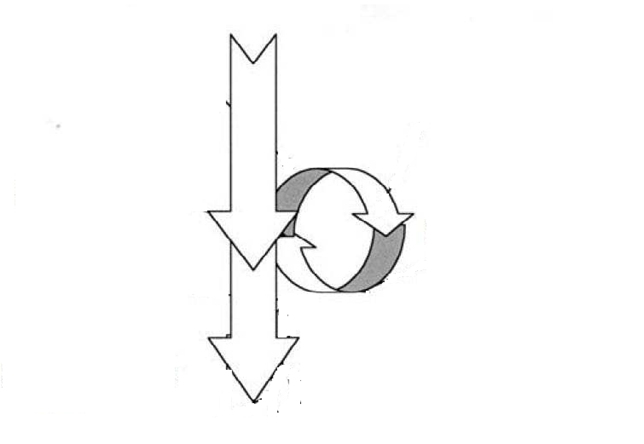 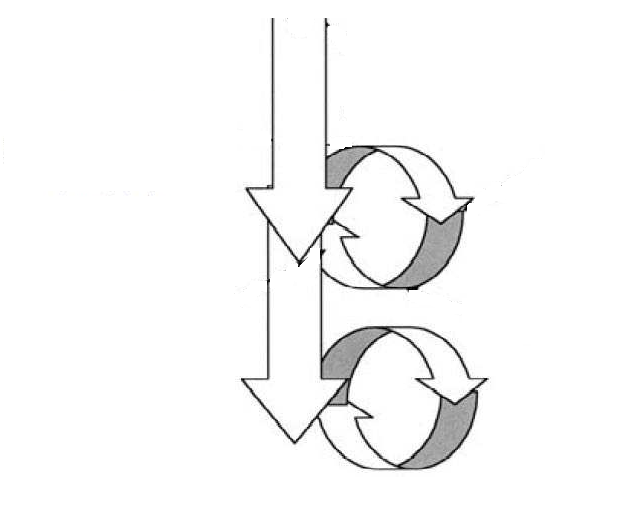 ΣYΝΤΟΜΟΓΡΑΦΙΕΣΠΙΝΑΚΑΣ ΠΕΡΙΕΧΟΜΕΝΩΝ
Εισαγωγικό Σημείωμα …............5ΕΝΟΤΗΤΑ ΠΡΩΤΗ
ΤΟ ΕΛΛΗΝΙΚΟ ΕΚΠΑΙΔΕYΤΙΚΟ ΣYΣΤΗΜΑ……………………….….12
Α. Τρίτη Γυμνασίου: Η Τάξη Kλειδί………………………………..12
Β. Τι κάνω μετά το Γυμνάσιο;….27
Γ. Σύνδεση της Εκπαίδευσης με την Αγορά Εργασίας……………..44

ΕΝΟΤΗΤΑ ΔΕΥΤΕΡΗ
Ο ΚΟΣΜΟΣ ΤΗΣ ΕΡΓΑΣΙΑΣ……..52
Α. Εξελίξεις της Εποχής μας που Επηρεάζουν την Αγορά Εργασίας…………………………………….58
Β. Το Σύγχρονο Εργασιακό Περιβάλλον…………………………..…78
Γ. Η Διεθνοποίηση της Εργασίας και της Οικονομίας……………….92
Δ. Τι μας Επηρεάζει όταν Επιλέγουμε Επάγγελμα………………104
Ε. Περιγραφή του Επαγγέλματος…………………………………..116
ΠΑΡΑΡΤΗΜΑ …………………….142
Οδηγίες για τη Συνέντευξη..….142
Παρουσίαση ενός Προγράμματος Αγωγής Σταδιοδρομίας…………………...145
Υπόδειγμα Βιογραφικού Σημειώματος……………………………….152
Υπόδειγμα Αίτησης…………..…162
Υπόδειγμα Πρώτης Σελίδας “Ερευνητικού Ημερολογίου”……………………164
Η Ιδέα του «Ατομικού Φακέλου Μαθητή» ή «Portfolio ..….……168
Παράδειγμα για την Πορεία της Ενεργού Έρευνας……………….173

Συντομογραφίες …………….…179

Πηγές – Παραπομπές ..……….182Βάσει του ν. 3966/2011 τα διδακτικά βιβλία του Δημοτικού, του Γυμνασίου, του Λυκείου, των ΕΠΑ.Λ. και των ΕΠΑ.Σ. τυπώνονται από το ΙΤΥΕ - ΔΙΟΦΑΝΤΟΣ και διανέμονται δωρεάν στα Δημόσια Σχολεία. Τα βιβλία μπορεί να διατίθενται προς πώληση, όταν φέρουν στη δεξιά κάτω γωνία του εμπροσθόφυλλου ένδειξη «ΔIΑΤΙΘΕΤΑΙ ΜΕ ΤΙΜΗ ΠΩΛΗΣΗΣ». Κάθε αντίτυπο που διατίθεται προς πώληση και δεν φέρει την παραπάνω ένδειξη θεωρείται κλεψίτυπο και ο παραβάτης διώκεται σύμφωνα με τις διατάξεις του άρθρου 7 του νόμου 1129 της 15/21 Μαρτίου 1946 (ΦΕΚ 1946, 108, Α').Απαγορεύεται η αναπαραγωγή οποιουδήποτε τμήματος αυτού του βιβλίου, που καλύπτεται από δικαιώματα (copyright), ή η χρήση του σε οποιαδήποτε μορφή, χωρίς τη γραπτή άδεια  του Υπουργείου Παιδείας και Θρησκευμάτων / IΤΥΕ - ΔΙΟΦΑΝΤΟΣ.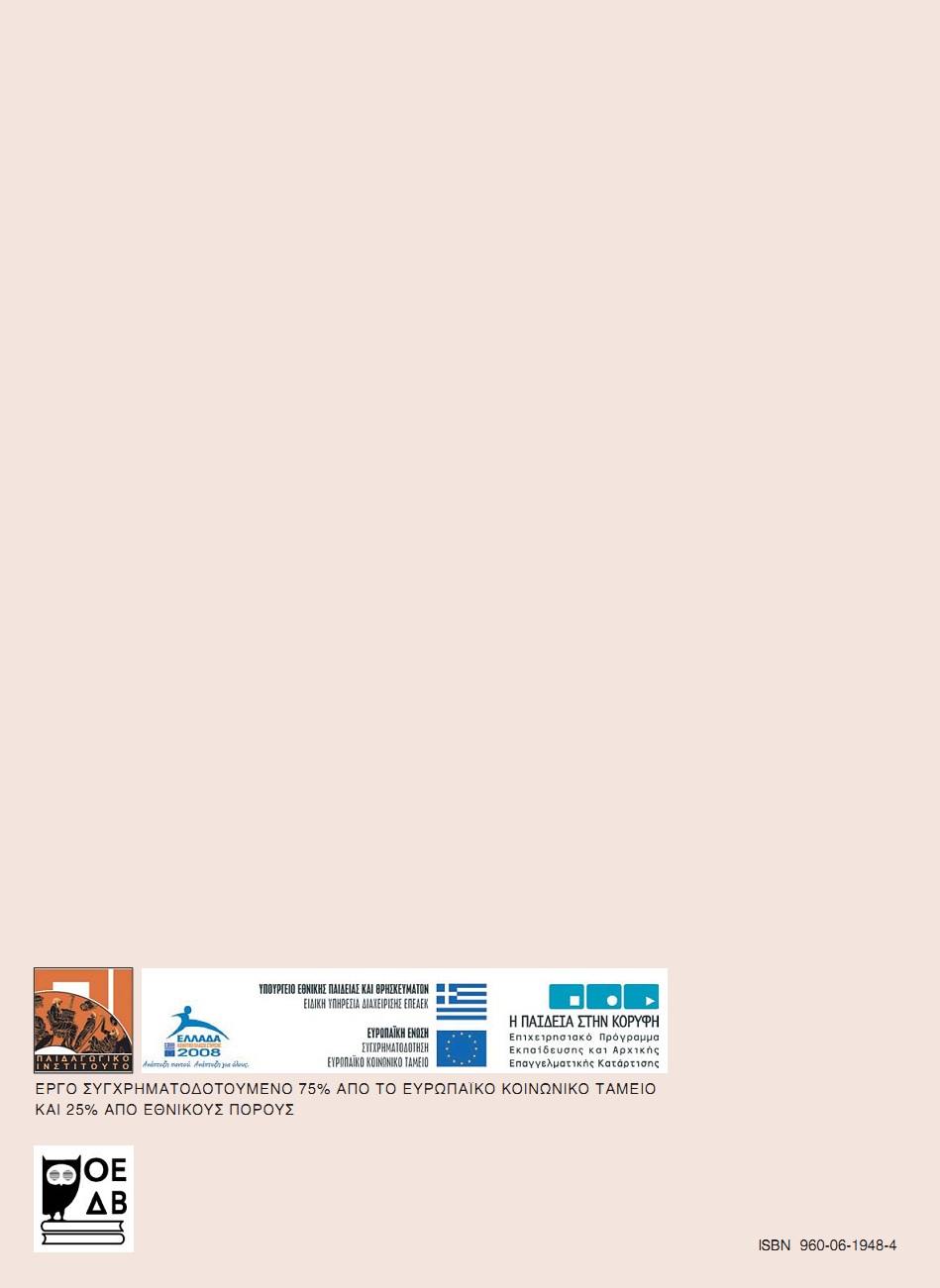 ΕΝΟΤΗΤΑ ΠΡΩΤΗTO EΛΛHNIKO EKΠAIΔEYTIKO ΣYΣTHMA 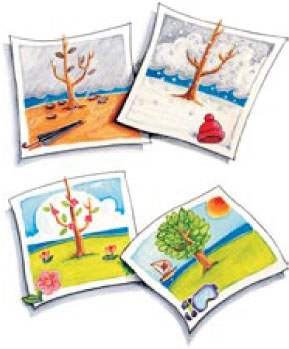 Α. TPITH ΓYMNAΣIOY: H TAΞH – KΛEIΔI                                          Λέξεις/Φράσεις                                     ΚλειδιάΣτόχος αυτού του κεφαλαίου είναι να βοηθηθείς:να κατανοείς την έννοια της μετάβασης και την αναγκαιότητα της σωστής και έγκαιρης προετοιμασίας σου, ώστε οι διάφορες μεταβάσεις να μετατρέπονται σε ευκαιρίες για προσωπική ανάπτυξη και εξέλιξηνα αναπτύσσεις προβληματισμούς για αυτή την κρίσιμη φάση (Γ΄ Γυμνασίου) της σχολικής σου πορείας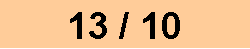 ΔΡΑΣΤΗΡΙΟΤΗΤΑΠροσπάθησε να απαντήσεις στα πιο κάτω ερωτήματα:1. Η Γ΄ Γυμνασίου σηματοδοτεί για μένα μια μετάβαση; Γιατί;2. Πώς νιώθω στην προοπτική αυτής της μετάβασης;3. Τι μπορώ να κάνω για να προετοιμαστώ για τη μετάβαση στη φάση «μετά το Γυμνάσιο»;4. Ποια θέματα, που αφορούν τη γνώση του εαυτού μου και του περιβάλλοντός μου, θα με ενδιέφερε να διερευνήσω αυτή τη χρονιά στο πλαίσιο του Σ.Ε.Π., αξιοποιώντας και γνώσεις από άλλα μαθήματα που διδάσκομαι στην τάξη αυτή; 5. Τι γνωρίζω για τα Κέντρα Συμβουλευτικής-Προσανατολισμού (ΚΕ.ΣY.Π) και τα Γραφεία Συμβουλευτικής και Επαγγελματικού Προσανατολισμού (ΓΡΑ.Σ.Ε.Π.);Να θυμάσαι ότι:Για να μπορέσεις να διαχειριστείς αποτελεσματικά τη «μετάβαση» από το Γυμνάσιο σε μια άλλη βαθμίδα σπουδών ή στο πεδίο της εργασιακής απασχόλησης χρειάζεται σκέψη, προετοιμασία, πληροφόρηση και αξιοποίηση όλων των υπηρεσιών που σου προσφέρει ο θεσμός Συμβουλευτική-Προσανατολισμός.Β. ΤΙ ΚΑΝΩ ΜΕΤΑ ΤΟ ΓYΜΝΑΣΙΟ;Στόχος αυτού του κεφαλαίου (και μετά την εκπόνηση του Σχεδίου Εργασίας που σου προτείνουμε) είναι να βοηθηθείς:να διακρίνεις τις έννοιες εκπαίδευση, κατάρτισηνα αποκτήσεις πλήρη εικόνα για τη δομή και το περιεχόμενο του ελληνικού εκπαιδευτικού συστήματοςνα συλλέγεις πολύτιμες πληροφορίες για τις εκπαιδευτικές επιλογές μετά το Γυμνάσιονα διερευνάς τους λόγους για τους οποίους διαφορετικά άτομα προβαίνουν σε διαφορετικές επιλογές σπουδών (π.χ. επιλογή Ενιαίου Λυκείου- επιλογή Τεχνικής Σχολής).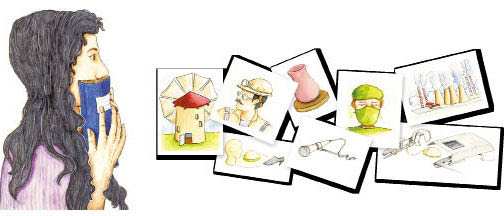 Εισαγωγικά στοιχείαΣτην τάξη που βρίσκεσαι, ένα από τα καίρια ερωτήματα που σε απασχολούν είναι: Τι να κάνω μετά το Γυμνάσιο; Ποιον εκπαιδευτικό ή επαγγελματικό δρόμο να διαλέξω; Η επιλογή αυτή είναι μια σημαντική απόφαση και θα σου χαράξει μια εκπαιδευτική και επαγγελματική πορεία. Γι’ αυτό είναι σκόπιμο να εξαντλήσεις όλες τις πληροφορίες που σου χρειάζονται, πριν πάρεις κάποια απόφαση για σπουδές μετά το Γυμνάσιο. Yπάρχουν, βέβαια, και περιπτώσεις νέων που επιθυμούν να βγουν αμέσως μετά το Γυμνάσιο στην αγορά εργασίας. Ακόμα όμως και σ’ αυτή την περίπτωση, θα πρέπει σίγουρα να σκεφτεί κανείς να αποκτήσει επαγγελματική κατάρτιση, ανάλογα βέβαια με την ειδικότητα που τον ενδιαφέρει.τις σύγχρονες συνθήκες εργασίας το απολυτήριο του Γυμνασίου δεν προσφέρει καμία επαγγελματική διέξοδο ή εξασφάλιση. Ο υποψήφιος εργαζόμενος χρειάζεται οπωσδήποτε εξειδίκευση και πιστοποίηση των επαγγελματικών του γνώσεων, που μόνο μια επίσημη και αναγνωρισμένη μεταγυμνασιακή Τεχνική-Επαγγελματική Εκπαίδευση ή Κατάρτιση μπορεί να του προσφέρει.  Φυσικά στις επιλογές σου περιλαμβάνονται όχι μόνο τα δημόσια, αλλά και τα ιδιωτικά εκπαιδευτικά ιδρύματα. Πρέπει, όμως, κάποιος να συλλέξει πληροφορίες, προκειμένου να επιλέξει τον πιο αξιόπιστο και αξιόλογο εκπαιδευτικό φορέα, σύμφωνα πάντα με τα ενδιαφέροντα και τις ανάγκες του.Yπάρχουν μαθητές που ζουν και σπουδάζουν στην Ελλάδα, αλλά δεν γνωρίζουν για το εκπαιδευτικό σύστημα της χώρας μας, τις διάφορες δυνατότητες που έχουν για σπουδές μετά το Γυμνάσιο. Έτσι καταλήγουν να διαλέγουν «σπουδές στα τυφλά». Με τις πληροφορίες το τοπίο γίνεται πιο καθαρό, φωτίζονται και επιλογές που δεν τις είχες σκεφτεί ή τις είχες απορρίψει. Έχει, όμως, σημασία να ασκηθείς ο ίδιος στην ενεργό έρευνα, στη συλλογή και κριτική ανάγνωση των πληροφοριών, εάν δεν επιθυμείς να σου δίνονται έτοιμες λύσεις και να είσαι παθητικός δέκτης των πληροφοριών που σου προσφέρονται από διάφορες πηγές. Από την άλλη, στο βαθμό που οι πληροφορίες συνεχώς αλλάζουν (π.χ. συνεχείς μεταρρυθμίσεις στο εκπαιδευτικό σύστημα), είναι αναγκαίο για σένα να ασκηθείς στην ενεργό αναζήτηση των πληροφοριών που σε ενδιαφέρουν, ώστε αυτές να είναι επίκαιρες και έγκυρες. Στη συνέχεια αυτού του κεφαλαίου, καθώς και στην ενότητα της πληροφόρησης, θα βρεις βοήθεια για το πώς να συλλέξεις πληροφορίες για το ελληνικό εκπαιδευτικό σύστημα και τις διάφορες εκπαιδευτικές επιλογές μετά το Γυμνάσιο. Ένας τρόπος διερεύνησης του παραπάνω θέματος είναιΗ μέθοδος του Σχεδίου Εργασίας με βάση την Ενεργό Έρευνα.1 Η μέθοδος του Σχεδίου Εργασίας (project) είναι η συστηματική διερεύνηση σε βάθος ενός θέματος που είναι σημαντικό για μας και μας απασχολεί. Ο σχεδιασμός και η υλοποίηση ενός Σχεδίου Εργασίας μπορεί να γίνει στο πλαίσιο εφαρμογής μιας ενότητας Σ.Ε.Π., στο πλαίσιο ενός προγράμματος «Αγωγής Σταδιοδρομίας» ή ενός προγράμματος «Ευέλικτης Ζώνης» κ.ά.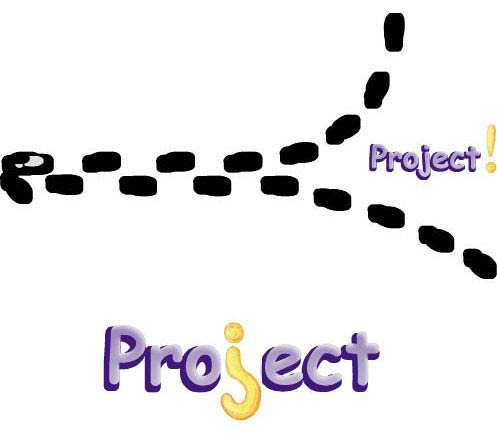 Βήματα που ακολουθούμε για το σχεδιασμό και        την υλοποίηση ενός Σχεδίου Εργασίας:1. Συζήτηση – προβληματισμός. Ένα Σχέδιο Εργασίας αρχίζει με αφορμή μια πρόταση ενός μέλους της ομάδας, ένα γεγονός, ένα επίκαιρο πρόβλημα, κάποιο προβληματισμό για ένα θέμα, κάποιο μάθημα, κάποιο ανάγνωσμα ή άρθρο σε μια εφημερίδα, κάποιο θέμα της τοπικής κοινωνίας κτλ. Ακολουθεί συζήτηση σε όλη την ομάδα˙ την ομάδα μπορεί να την αποτελεί όλη η τάξη ή ένας μικρότερος αριθμός μαθητών. Είναι σημαντικό όλα τα μέλη να συμμετέχουν ενεργά στη συζήτηση και να διαμορφώνουν από κοινού ένα πλαίσιο δράσης, σύμφωνα με το οποίο αποφασίζουν ποιες δραστηριότητες θα γίνουν, πόσος χρόνος θα απαιτηθεί για κάθε μία, ποιοι θα συμμετέχουν, με ποιους φορείς ή άτομα θα συνεργαστούν, ποιες θα είναι οι πηγές χρηματοδότησης των διαφόρων δραστηριοτήτων (εάν χρειάζεται), πού και με ποιο τρόπο θα παρουσιαστεί το υλικό που θα προκύψει στο τέλος του προγράμματος, πώς θα αξιολογήσουν το όλο εγχείρημα κτλ. 2. Προγραμματισμός δραστηριοτήτων. Στο στάδιο αυτό προγραμματίζεται τι ακριβώς θα γίνει, ποιος ή ποιοι θα κάνουν τι και πότε, με ποια σειρά, με ποιον τρόπο κτλ. Για παράδειγμα, αν πρόκειται να επισκεφτούμε επαγγελματικούς χώρους, αποφασίζουμε ποιοι θα είναι αυτοί, ποιες πληροφορίες μας ενδιαφέρει να συλλέξουμε και πώς θα τις συλλέξουμε, πότε θα πάμε κτλ. 3. Πραγματοποίηση δραστηριοτήτων. ΦΑΣΗ A. Αρχικά γίνεται η συλλογή πληροφοριών. Μερικοί τρόποι συλλογής πληροφοριών είναι η έρευνα σε βιβλιοθήκη, οι συνεντεύξεις με εργαζομένους, ειδικούς, πολίτες κ.ά., η προετοιμασία και η συμπλήρωση ερωτηματολογίου, η παρατήρηση και η καταγραφή στοιχείων από τα ΜΜΕ, η έρευνα στο διαδίκτυο κτλ. Επίσης, μπορεί να αξιοποιηθούν σε αυτή τη φάση διάφορες τεχνικές ανάλογα με τη φαντασία και την ευρηματικότητα των μελών της ομάδας, όπως ζωγραφική, κολλάζ, σύνθεση μουσικών κομματιών, λήψη φωτογραφιών, συγγραφή κειμένων ή ποιημάτων, θεατρικό παιχνίδι κτλ. Η φάση αυτή είναι πολύ σημαντική και ίσως απαιτεί περισσότερο χρόνο. Τα μέλη που ασχολούνται με τις επιμέρους δραστηριότητες κάνουν συχνά συναντήσεις, ανταλλάσσουν απόψεις και αποφασίζουν για την πορεία των εργασιών τους.
ΦΑΣΗ B. Σύνθεση και επεξεργασία των πληροφοριών που συνέλεξαν οι διάφορες ομάδες. Αφού ανακοινωθούν οι διάφορες πληροφορίες προς όλους, συζητιούνται, συγκρίνονται, αξιολογούνται. Καταγράφονται τα πιο αξιόλογα και σημαντικά στοιχεία, καταρτίζονται πίνακες, σχεδιαγράμματα, φιλοτεχνούνται αφίσες, συντάσσονται γραπτές εκθέσεις ή ετοιμάζονται προφορικές παρουσιάσεις και ό,τι άλλο προβλέπεται από το σχέδιο δράσης. Το υλικό που προκύπτει μπορεί να παρουσιαστεί στην τάξη, να εκτεθεί σε ένα χώρο του σχολείου ή να παρουσιαστεί σε μια εκδήλωση του σχολείου ανοικτή στο κοινό. 4. Αξιολόγηση. Συζήτηση από όλα τα μέλη που συμμετείχαν για «το τι καταφέραμε, τι θα μπορούσαμε να είχαμε κάνει καλύτερα, πώς κύλησε η διαδικασία, ποια ήταν τα αποτελέσματα, πώς μας φάνηκε η εμπειρία κτλ». Επίσης, αξιολόγηση μπορούν να κάνουν και οι υπόλοιποι μαθητές, εκπαιδευτικοί και γονείς που δεν συμμετείχαν στο πρόγραμμα. Χρήσιμη, όμως, είναι και η αξιολόγηση που διενεργείται όχι μόνο στο τέλος, αλλά και στα ενδιάμεσα στάδια εφαρμογής του Σχεδίου Εργασίας. 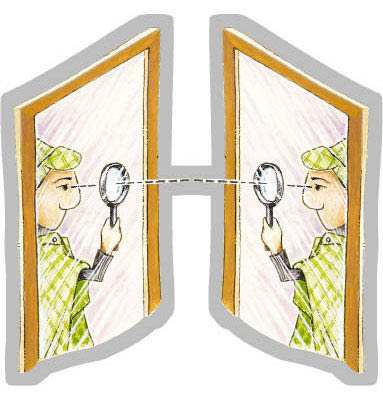 ΔΡΑΣΤΗΡΙΟΤΗΤΑ 1HΜετά από συζήτηση που έγινε στο πλαίσιο του Σ.Ε.Π., οι μαθητές μιας τάξης Γ΄ Γυμνασίου σκέφτηκαν να εφαρμόσουν ένα Σχέδιο Εργασίας για να ερευνήσουν το ελληνικό εκπαιδευτικό σύστημα και τις δυνατότητες που αυτό τους προσφέρει για σπουδές μετά το Γυμνάσιο. Μετά από προβληματισμό κατέληξαν στις δραστηριότητες τις οποίες θα επιθυμούσαν να περιλαμβάνει ένα τέτοιο Σχέδιο, η υλοποίηση του οποίου θα διαρκούσε περίπου τρεις μήνες. Οι μαθητές δεν έχουν ακόμα ολοκληρώσει το σχεδιασμό, βρίσκονται στο στάδιο του προβληματισμού και της συζήτησης. Μπορούμε παρακάτω να δούμε τι έχουν σκεφτεί μέχρι τώρα:                                            HMEPOMHNIA…………………..ΣXEΔIO EPΓAΣIAΣΣΚΟΠΟΣ: ΝΑ ΔΙΕΡΕΥΝΗΣΟΥΜΕ ΤΙ ΜΠΟΡΟΥΜΕ ΝΑ ΚΑΝΟΥΜΕ ΜΕΤΑ ΤΟ ΓΥΜΝΑΣΙΟ

1. Συζήτηση – Προβληματισμοίνα πληροφορηθούμε για τη δομή του ελληνικού Εκπαιδευτικού Συστήματοςνα ενημερωθούμε για το Ενιαίο Λύκειο και τις διεξόδους του, για το σύστημα πρόσβασης στα A.E.I.-T.E.I.να πληροφορηθούμε για τις δυνατότητες σπουδών στην Tεχνική – Επαγγελματική εκπαίδευσηνα διερευνήσουμε άλλες πιθανές εκπαιδευτικές επιλογέςνα ερευνήσουμε και να καταγράψουμε τους λόγους για τους οποίους κάποια παιδιά επιλέγουν τη γενική εκπαίδευση, ενώ άλλα επιλέγουν τεχνικοεπαγγελματική εκπαίδευση μετά το Γυμνάσιο.Βοήθησε τους μαθητές να προχωρήσουν στο δεύτερο βήμα του Σχεδίου Εργασίας, αυτό του «προγραμματισμού των δραστηριοτήτων». Τι θα τους πρότεινες εσύ; ΔΡΑΣΤΗΡΙΟΤΗΤΑ 2HΜε τη μέθοδο του Σχεδίου Εργασίας προσπάθησε να διερευνήσεις το ελληνικό εκπαιδευτικό σύστημα και να συλλέξεις πληροφορίες για τις διάφορες εκπαιδευτικές δυνατότητες μετά το Γυμνάσιο. (Στην ενότητα της πληροφόρησης θα βρεις χρήσιμες οδηγίες και βοήθεια).
Στο Παράρτημα μπορείς να δεις την παρουσίαση ενός Προγράμματος Αγωγής Σταδιοδρομίας με αντίστοιχο θέμα.
Να θυμάσαι ότι:Με τη μέθοδο του Σχεδίου Εργασίας μπορείς να προσεγγίζεις πολλές από τις ενότητες του Σ.Ε.Π. που περιλαμβάνονται στο βιβλίο σου ή κάθε άλλο θέμα που αφορά στη σχολική ζωή ή άλλες δραστηριότητές σου.Γ. ΣYΝΔΕΣΗ ΤΗΣ ΕΚΠΑΙΔΕYΣΗΣ ΜΕ ΤΗΝ ΑΓΟΡΑ ΕΡΓΑΣIΑΣΣτόχος αυτού του κεφαλαίου είναι να βοηθηθείς:να αναπτύσσεις προβληματισμούς που αφορούν στη σύνδεση της εκπαίδευσης με την αγορά εργασίας να αναγνωρίζεις την αναγκαιότητα της «δια-βίου μάθησης» για την επαγγελματική και προσωπική σου ανάπτυξη.Φαίνεται ότι στις μέρες μας η δια βίου μάθηση, η συνεχής εκπαίδευση και επιμόρφωση αποτελούν μια ασπίδα κατά της ανεργίας και ταυτόχρονα μια θετική προοπτική για το άτομο που θέλει να εξελίσσεται, να έχει διαρκή πρόσβαση στη γνώση, σε έναν κόσμο που χαρακτηρίζεται από ραγδαίους ρυθμούς ανάπτυξης των πληροφοριών και της γνώσης, στη λεγόμενη «κοινωνία της γνώσης».ΔΡΑΣΤΗΡΙΟΤΗΤΑ 1HΔιάβασε προσεκτικά το παραπάνω εισαγωγικό κείμενο και σημείωσε σκέψεις, συναισθήματα και προβληματισμούς που σου δημιουργήθηκαν σχετικά με τα θέματα «δια-βίου μάθηση», «σύνδεση εκπαίδευσης και αγοράς εργασίας». Στη συνέχεια μπορείς να τα συζητήσεις στην τάξη με τους συμμαθητές σου.ΔΡΑΣΤΗΡΙΟΤΗΤΑ 2HΧρησιμοποίησε τη μέθοδο του Σχεδίου Εργασίας για να ερευνήσεις το θέμα της σύνδεσης της εκπαίδευσης με την αγορά εργασίας. Ένα ερώτημα, ενδεικτικά, μπορεί να είναι: Οι εργαζόμενοι ενήλικες στο οικογενειακό, συγγενικό σου περιβάλλον απασχολούνται σε επαγγέλματα συναφή με τις σπουδές τους; ΔΡΑΣΤΗΡΙΟΤΗΤΑ 3HΣτην ηλεκτρονική διεύθυνση του Παρατηρητηρίου Απασχόλησης http://www.paep.org.gr, μπορείς να αναζητήσεις στατιστικά στοιχεία για τους δείκτες ανεργίας του εργατικού δυναμικού της χώρας μας σε συνάρτηση με το επίπεδο εκπαίδευσης των ατόμων (Κείμενα εργασίας Νο 2). Κατάγραψε σε μια σελίδα τα σχόλια και τις παρατηρήσεις σου και παρουσίασέ τα στην τάξη. 

Να θυμάσαι ότι:Θα πρέπει να είσαι έτοιμος/η για «δια-βίου μάθηση» και αυτό δεν είναι αναγκαστικά «βάσανο», αλλά μπορεί να αποτελέσει ευκαιρία για προσωπική ανάπτυξη και επαγγελματική εξέλιξη.Επαγγέλματα που έχουνεξαφανισθείΕπαγγέλματα που ασκούνται σήμερα με διαφορετικό τρόποΝέα επαγγέλματαΔακτυλογράφοςΓραφίσταςΠεριβαλλοντολόγοςAITIA
Κατάργηση γραφομηχανήςAITIA
Ηλεκτρονική σχεδίαση ΕντύπουAITIA
Αλλαγές στο περιβάλλονΔΡΑΣΤΗΡΙΟΤΗΤΑ 2Η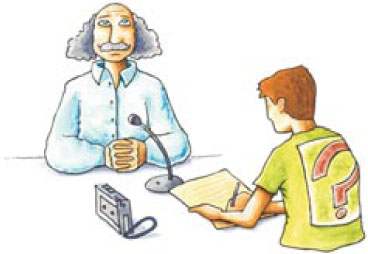 Όλο και περισσότεροι άνθρωποι στην εποχή μας αλλάζουν επάγγελμα ή εργασία κατά τη σταδιοδρομία τους. Κατάγραψε την ιστορία της επαγγελματικής εξέλιξης κάποιου φιλικού ή συγγενικού σου προσώπου, παίρνοντας από αυτόν/ αυτήν μια συνέντευξη. Γράψε μια έκθεση και παρουσίασε τα στοιχεία σου στην τάξη. Στην έκθεση θα μπορούσες να συμπεριλάβεις και φωτογραφικό υλικό ή ακόμα και αποκόμματα συνεντεύξεων διάσημων ή απλών ανθρώπων. Αντί για παρουσίαση στην τάξη, θα μπορούσες να διοργανώσεις με τους συμμαθητές σου μια εκδήλωση με αυτό το θέμα στο σχολείο σου.Ορισμένα ερωτήματα που θα μπορούσες να θέσεις κατά τη συνέντευξη, προκειμένου να διαπιστώσεις την επαγγελματική πορεία του προσώπου αυτού, είναι τα εξής:Πότε και πώς βρήκε για πρώτη φορά εργασία;Ποια τυπικά προσόντα απαίτησε αυτή η εργασία;Ποιες άλλες προσωπικές δεξιότητες απαιτεί η εργασία;Παραμένει ακόμη στην ίδια αρχική εργασία ή έχει αλλάξει από τότε;Yπήρξαν περίοδοι ανεργίας;Χρειάστηκε να επιμορφωθεί ή να επανακαταρτιστεί σε κάποιο αντικείμενο;Είναι ικανοποιημένος/η από την εργασία αυτή;
(Μπορείς ακόμη γι’ αυτό το σκοπό να συμβουλευθείς έναν πιο ολοκληρωμένο οδηγό για τη συνέντευξη, ο οποίος υπάρχει στο Παράρτημα).ΔΡΑΣΤΗΡΙΟΤΗΤΑ 3ΗΑν ανατρέξεις στο βιβλίο των κειμένων της Νεοελληνικής Λογοτεχνίας, θα εντοπίσεις επαγγέλματα τα οποία περιγράφονται σε διάφορα λογοτεχνικά κείμενα. Μπορείς να συζητήσεις με τους συμμαθητές σου μέσα στη σχολική τάξη τον τρόπο με τον οποίο παρουσιάζονται ορισμένα από αυτά.ΔΡΑΣΤΗΡΙΟΤΗΤΑ 4ΗΟι εργαζόμενοι έχουν δικαιώματα αλλά και υποχρεώσεις. Όσοι εργάζονται για πρώτη φορά ή αλλάζουν εργασία ενημερώνονται γι’ αυτά (πολλές υποχρεώσεις και δικαιώματα διαφοροποιούνται ανάλογα με το είδος της εργασίας). Nα σκεφτείς ένα επάγγελμα και να γράψεις στις στήλες του παρακάτω πίνακα βασικά δικαιώματα και κύριες υποχρεώσεις των ατόμων που εργάζονται σε αυτό.Να θυμάσαι ότι:Η σταδιοδρομία του ανθρώπου μπορεί να περιλαμβάνει περισσότερα από ένα επαγγέλματα ή περισσότερες από μία εργασίες.Ο τρόπος εργασίας αλλάζει συνεχώς. Πολλά νέα επαγγέλματα εμφανίστηκαν, μερικά ασκούνται με διαφορετικό τρόπο, ενώ άλλα εξαφανίστηκαν.Οι εργαζόμενοι έχουν δικαιώματα και υποχρεώσεις που καλό είναι να γνωρίζουν.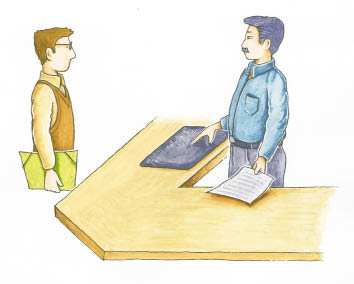 Β. ΤΟ ΣYΓΧΡΟΝΟ ΕΡΓΑΣΙΑΚΟ ΠΕΡΙΒΑΛΛΟΝΣτόχος αυτού του κεφαλαίου είναι να βοηθηθείς:να παρατηρείς τις αλλαγές στο σύγχρονο εργασιακό περιβάλλον και να αναγνωρίζεις τις σύγχρονες συνθήκες εργασίαςνα διακρίνεις τις παραδοσιακές από τις νέες μορφές της απασχόλησης να διερευνάς πώς οι αλλαγές στο εργασιακό περιβάλλον επηρεάζουν τις επαγγελματικές επιλογές του ατόμου και απαιτούν από αυτό νέες δεξιότητες.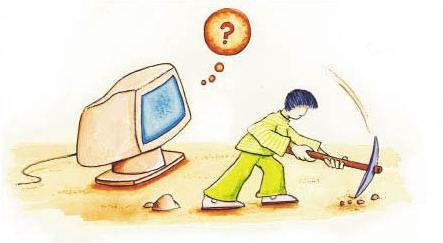 Εισαγωγικά στοιχείαΣτην εποχή μας οι συνθήκες εργασίας και οι μορφές απασχόλησης των εργαζομένων μεταβάλλονται διαρκώς. Παράλληλα με τα παραδοσιακά σχήματα απασχόλησης, όπως η άσκηση ελεύθερου επαγγέλματος, η μισθωτή εργασία στον ιδιωτικό και δημόσιο τομέα, έχουν δημιουργηθεί νέες ευέλικτες μορφές απασχόλησης όπως η τηλεργασία, το ηλεκτρονικό εμπόριο (εμπόριο μέσω διαδικτύου), η ηλεκτρονική εργασία κτλ. Επίσης αυξάνεται ο αριθμός των ανθρώπων που εργάζονται με μερική απασχόληση ή αυτοαπασχολούνται. Η εργασία από το σπίτι έχει γίνει όλο και πιο συχνός τρόπος απασχόλησης. Έτσι, με βάση τις δυνατότητες που προσφέρει η τεχνολογική εξέλιξη, και ιδίως το διαδίκτυο, μπορεί κάποιος να συνεργάζεται ταυτόχρονα με ανθρώπους από διάφορα σημεία της γης. Ωστόσο, με την εμφάνιση αυτών των νέων και πιο ευέλικτων μορφών απασχόλησης, ο άνθρωπος απαιτείται να αναπτύσσει πολλές και ποικίλες νέες δεξιότητες. Αυτές μπορεί να είναι δεξιότητες συνεργατικότητας, επικοινωνίας, χρήσης ηλεκτρονικών υπολογιστών, λήψης απόφασης κτλ. που αποκτώνται μέσα από την αρχική ή τη δια-βίου εκπαίδευση. Δηλαδή, μέσω της συνεχούς εκπαίδευσης αποκτώνται νέες γνώσεις, εμπειρίες και δεξιότητες. Χρειάζεται επίσης οι εργαζόμενοι του σήμερα και του αύριο να διαθέτουν κάποια χαρακτηριστικά όπως πρωτοβουλία, προσαρμοστικότητα, ικανότητα επίλυσηςσυγκρούσεων, πνεύμα δημιουργικότητας, νεωτερικότητας κ.ά. Οι νέες αυτές μορφές απασχόλησης συνιστούν προσπάθειες αντιμετώπισης των οικονομικών και κοινωνικών μεταβολών, ενώ παράλληλα χρησιμοποιούνται έως ένα βαθμό και για την αντιμετώπιση της ανεργίας. Επιπλέον, αλλάζουν οι συνθήκες εργασίας και οι εργασιακές σχέσεις. Για παράδειγμα, οι εργαζόμενοι στις μεγάλες επιχειρήσεις δεν θα έχουν πια συγκεκριμένες θέσεις εργασίας, αλλά θα ασκούν παράλληλα πολλά και διαφορετικά καθήκοντα. Οι ραγδαίες και απρόβλεπτες εξελίξεις στο χώρο της εργασίας έχουν και ψυχολογικές συνέπειες, επηρεάζουν τον τρόπο ζωής των ανθρώπων, καθώς και τον τρόπο με τον οποίο αντιλαμβάνονται τον εαυτό τους και τον κόσμο. Ωστόσο, οι εργαζόμενοι οφείλουν να περιφρουρούν τα δικαιώματά τους και να διεκδικούν ανθρώπινες συνθήκες εργασίας.Εποχική
εργασίαΑυτοαπασχόλησηΤηλεργασίαΜερική
απασχόλησηΠαραγωγή
«με το κομμάτι»Ο εργαζόμενος προσλαμβάνεται για να εξυπηρετήσει πρόσκαιρες-εποχικές ανάγκες μιας επιχείρησης, όπως π.χ. σερβιτόρος το καλοκαίρι σ’ ένα νησί.Γίνεσαι εργοδότης του εαυτού σου, π.χ. δημιουργώντας γραφείο διοργάνωσης συνεδρίων, εργαστήριο αποκατάστασης παλαιών αντικειμένων, χρυσοχοΐας κτλ.
Η στροφή στην αυτοαπασχόληση αποτελεί διέξοδο στο αυξανόμενο πρόβλημα της ανεργίας.Με τη χρήση ενός Η/Y και ενός τηλεφώ-νου, ο εργαζόμενος δουλεύει από το σπίτι του ή σε διάφορα Κέντρα Τηλεργασίας (επεξεργασία κειμένων, λογιστικές εργασίες)Απασχόληση με μειωμένο ωράριο (π.χ. πωλήτρια με ωράριο 4 ωρών ημερησίως)Συνήθως αυτή η εργασία γίνεται στο σπίτι, αμείβεται με το κομμάτι (π.χ. ραπτική, επεξεργασία κειμένων, μεταφράσεις, συναρμολόγηση αντικειμένων κτλ.).ΕπαγγέλματαMορφή
απασχόλησηςΑμοιβήΩράριο
εργασίαςΤυπικά προσόντα
και δεξιότητες
που απαιτούνται1.Τεχνο-λόγος τροφίμωνμισθωτός, πλήρης
απασχόλησημηνιαίος μισθόςπλήρεςΠτυχίο Τ.Ε.Ι.Γ. Η ΔΙΕΘΝΟΠΟΙΗΣΗ ΤΗΣ ΕΡΓΑΣΙΑΣ ΚΑΙ ΤΗΣ ΟΙΚΟΝΟΜΙΑΣ Στόχος αυτού του κεφαλαίου είναι να βοηθηθείς:να αναγνωρίζεις ότι η διεθνοποίηση της εργασίας και της οικονομίας επιδρά στην επαγγελματική ζωή των ατόμων και επηρεάζει το παρόν και το μέλλον τουςνα προβληματίζεσαι για τις αρνητικές και τις θετικές συνέπειες της παγκοσμιοποίησης και για τους τρόπους αντιμετώπισης των αρνητικών συνεπειών τηςνα αναζητείς πληροφορίες για την απασχόληση σε ευρωπαϊκό επίπεδο.Εισαγωγικά στοιχείαΤις δύο τελευταίες δεκαετίες έχουν σημειωθεί τεράστιες αλλαγές στην τεχνολογία, στην ανάπτυξη των συγκοινωνιών και των επικοινωνιών, στην εξέλιξη των τρόπων διάδοσης των πληροφοριών, στις μορφές οργάνωσης και διοίκησης των επιχειρήσεων, στις χρηματιστηριακές συναλλαγές, στην εργασία, την εκπαίδευση, το εμπόριο κτλ. Το σημαντικότερο όμως είναι ότι αυτές οι αλλαγές μπορούν να μεταδοθούν αστραπιαία σχεδόν σε κάθε γωνιά της γης. Όλος ο κόσμος θεωρείται πια μια παγκόσμια σκηνή όπου όλοι παρακολουθούμε να παίζεται το ίδιο έργο. Εάν το έργο είναι καλό, επωφελούμαστε όλοι οι πολίτες του πλανήτη, εάν είναι κακό, ζημιωνόμαστε πάλι όλοι. Ζούμε λοιπόν στην εποχή της παγκοσμιοποίησης4. Πρόκειται για μια σημαντική περίοδο της πανανθρώπινης ιστορίας όπου επικρατεί η ελεύθερη και ανεμπόδιστη διακίνηση προϊόντων, κεφαλαίων, εργαζομένων, ιδεών σε διεθνές επίπεδο, με ό,τι αρνητικό ή θετικό συνεπάγεται αυτό. Στο πλαίσιο αυτό μπορούμε να αντιληφθούμε τη διεθνοποίηση της οικονομίας και της εργασίας.Ειδικότερα, η διεθνοποίηση της οικονομίας έχει οδηγήσει στη διαμόρφωση νέων συνθηκών εργασίας. Νέα πρότυπα, νέοι τύποι απασχόλησης έχουν εμφανιστεί στην κοινωνία μας, η οποία διακρίνεται από πολυπλοκότητα και πολυπολιτισμικότητα. Επομένως, απαραίτητη κρίνεται η διαρκής πληροφόρηση και η δυνατότητα πρόσβασης σε πηγές πληροφόρησης που θα καλύπτουν όλους τους κοινωνικούς τομείς. Η πληροφόρηση δίνει στον άνθρωπο την ευκαιρία να διερευνήσει εναλλακτικές δυνατότητες στην εργασία και την κοινωνική ζωή του. Όμως, πληροφόρηση δε σημαίνει παθητική αποδοχή, αλλά κριτική στάση απέναντι στις πληροφορίες και στις εξελίξεις. Η ανεργία αποτελεί ένα από τα πιο σοβαρά προβλήματα που έχουν να αντιμετωπίσουν οι εργαζόμενοι αλλά και οι κοινωνίες στην εποχή της παγκοσμιοποίησης. Η ανάπτυξη και η συνένωση των εταιρειών σε υπερεθνικό επίπεδο έχει ως συνέπεια την αύξηση της οικονομικής και της πολιτικής τους δύναμης, ενώ οι εργαζόμενοι νιώθουν ολοένα και μεγαλύτερη αβεβαιότητα για την εργασία τους. Οι παράγοντες αυτοί επηρεάζουν όχι μόνο την κοινωνία και την απασχόληση αλλά και το χώρο της εκπαίδευσης.ΔΡΑΣΤΗΡΙΟΤΗΤΑ 2HΜια μεγάλη πολυεθνική επιχείρηση αξιοποίησε ένα ηλεκτρονικό μάτι τελευταίας τεχνολογίας, που παρακολουθεί την εξέλιξη της παραγωγής τροφίμων και κατευθύνει, στησυνέχεια, ένα ηλεκτρονικό χέρι που αποσύρει τα ελαττωματικά προϊόντα. Χιλιάδες εργαζόμενοι που είχαν εξειδικευτεί να κάνουν αυτή τη δουλειά, σε πολλές χώρες του κόσμου, απολύθηκαν. Συζήτησε με ένα συμμαθητή σου τη συγκεκριμένη περίπτωση και απάντησε στα ερωτήματα:Τι άλλο θα μπορούσε να κάνει η επιχείρηση αντί να απολύσει τους εργαζομένους; Πώς μπορούν να αντιμετωπίσουν οι εργαζόμενοι τη νέα κατάσταση; Αν ήσουν σύμβουλος επαγγελματικού προσανατολισμού, και σύμφωνα με όσα έχεις ακούσει στο πλαίσιο του Σ.Ε.Π., με ποιο τρόπο θα μπορούσες να βοηθήσεις τους εργαζόμενους (συμβουλέψου και το κείμενο της Εισαγωγής);ΔΡΑΣΤΗΡΙΟΤΗΤΑ 3HΓνωρίζεις ότι μπορείς ελεύθερα να μετακινηθείς για σπουδές και εργασία σε ένα οποιοδήποτε κράτος της Ε.Ε.;Αναζήτησε στο διαδίκτυο, μέσω της σελίδας του Ε.Κ.Ε.Π (Εθνικό Κέντρο Επαγγελματικού Προσανατολισμού), θέσεις εργασίας που εμφανίζονται σε ευρωπαϊκό επίπεδο (Δ/νση: www.ekep.gr).Η αναζήτηση εργασίας σε άλλη ευρωπαϊκή χώρα γίνεται με τη βοήθεια των Ευρωπαϊκών Yπηρεσιών Απασχόλησης, EURES. Αναζήτησε στην ιστοσελίδα του EURES πληροφορίες σχετικά με τις συνθήκες διαβίωσης και εργασίας στα κράτη-μέλη της Ε.Ε. (http://europα.eu.int/jobs/eures.).Γράψε σε μια σελίδα τις παρατηρήσεις σου από την εμπειρία αυτή (διαπιστώσεις, απορίες, ανησυχίες κτλ.).Να θυμάσαι ότι:Όλα όσα συμβαίνουν στον πλανήτη στον οποίο ζεις επηρεάζουν εσένα και τη ζωή σου. Έχεις όμως τη δυνατότητα να επηρεάζεις και εσύ με τη στάση σου και τη συμπεριφορά σου όσα συμβαίνουν σε αυτόν.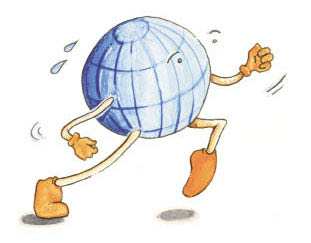 Δ. ΤΙ ΜΑΣ ΕΠΗΡΕΑΖΕΙ ΟΤΑΝ ΕΠΙΛΕΓΟYΜΕ ΕΠΑΓΓΕΛΜΑΣτόχος αυτού του κεφαλαίου είναι να βοηθηθείς:να αναγνωρίζεις τους παράγοντες που μπορούν να σε επηρεάσουν στην επιλογή του επαγγέλματός σουνα ιεραρχείς τους παράγοντες αυτούςνα συσχετίζεις την επαγγελματική σου επιλογή με το γενικότερο ‘σχέδιο ζωής’ σου.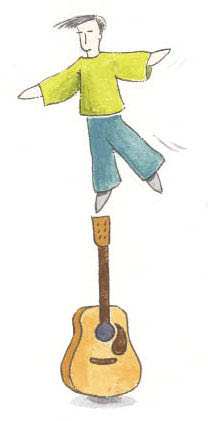 Εισαγωγικά στοιχείαΕκτός από τη σωματική, την πνευματική και την ψυχολογική ωρίμαση ενός ανθρώπου μπορούμε να μιλήσουμε και για την επαγγελματική του ωρίμανση. Πρόκειται για τη διαδικασία εκείνη μέσα από την οποία διαμορφώνουμε μια προτίμηση για ένα επάγγελμα και πραγματοποιούμε την επιλογή μας αυτή.Την επιλογή του επαγγέλματός μας την επηρεάζουν τόσο εξωτερικοί όσο και εσωτερικοί παράγοντες. Εξωτερικοί παράγοντες είναι μέλη της οικογένειάς μας, άλλοι άνθρωποι που γνωρίζουμε και είναι σημαντικοί για μας, άνθρωποι που θαυμάζουμε και θέλουμε να μιμηθούμε, το σχολείο,  κοινωνία, το οικονομικό σύστημα, η αγορά εργασίας, το φυσικό περιβάλλον, οι κλιματολογικές συνθήκες, η υπάρχουσα τεχνολογία κτλ.Στους εσωτερικούς παράγοντες μπορούμε να συμπεριλάβουμε τα ιδιαίτερα κίνητρα, τα ενδιαφέροντα, τις προσδοκίες και τις επιθυμίες ενός ατόμου, τις αξίες του, τις ανάγκες του, αλλά και τις ιδιαιτερότητές του (χαρακτηριστικά της προσωπικότητας, ειδικές δυνατότητες ή περιορισμούς που ισχύουν για κάθε άτομο). Βέβαια, ως ένα βαθμό, οι εσωτερικοί παράγοντες επηρεάζονται από τους εξωτερικούς.Σημαντικό ρόλο παίζει, επίσης, η γνώση του εαυτού, των χαρακτηριστικών της προσωπικότητας, των ενδιαφερόντων, των ικανοτήτων, αλλά και των προσωπικών μας αξιών.Στους εξωτερικούς παράγοντες μπορούμε να συμπεριλάβουμε την πληροφόρηση για τις σημερινές συνθήκες της αγοράς εργασίας, αλλά και για ό,τι αφορά τις ιδιαιτερότητες των διαφόρων επαγγελμάτων. Μόνο στην περίπτωση που γνωρίζουμε τόσο τον εαυτό μας όσο και την πραγματικότητα του περιβάλλοντος είμαστε σε θέση να κάνουμε προσωπικές επιλογές που μας ικανοποιούν και να πάρουμε λογικές αποφάσεις.O καθένας μας, λαμβάνοντας συστηματικά υπ’ όψη του τους παραπάνω παράγοντες, πρέπει να καταστρώνει ένα σχέδιο ζωής. Είναι ένας καλός τρόπος να βλέπουμε τη ζωή μας σε προοπτική και να σχεδιάζουμε το μέλλον μας. Μπορεί η επιρροή κάποιων ανθρώπων ή η επίδραση ορισμένων συνθηκών του περιβάλλοντος να είναι πολύ σημαντική, ωστόσο ο αρχιτέκτονας του σχεδίου της ζωής σου πρέπει να είσαι εσύ ο ίδιος/η ίδια.Για μια σωστή επιλογή επαγγελματικής πορείας, είναι πολύ σημαντικό να λαμβάνουμε υπόψη μας τόσο τις βαθύτερες και διαχρονικά σταθερότερες επιθυμίες μας όσο και τις υπάρχουσες ή προβλεπόμενες συνθήκες. Ασφαλώς, το επάγγελμα που θα επιλέξεις πρέπει να εναρμονίζεται με το σχέδιο της ζωής σου.Το αρχικό σχέδιο ζωής πρέπει να είναι ευέλικτο, έτσι ώστε να μπορεί να αναπροσαρμόζεται όταν οι συνθήκες αργότερα το επιβάλλουν.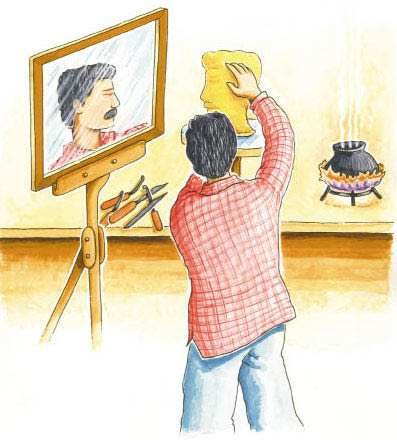 ΔΡΑΣΤΗΡΙΟΤΗΤΑ 1HΣημείωσε σε ένα χαρτί πώς φαντάζεσαι τη ζωή σου όταν θα είσαι 25 χρονών. Ποιο θα μπορούσε να είναι το επάγγελμά σου; Με τι ακριβώς θα ασχολείσαι και πώς θα περνάς τον ελεύθερο χρόνο σου; Τι ώρα θα χρειάζεται να ξυπνάς; Πόσο κόσμο θα χρειάζεται να βλέπεις; Θα χρειάζεται να καταβάλλεις έντονη φυσική προσπάθεια ή θα πρέπει να μένεις για πολλές ώρες καθισμένος;Αφού φανταστείς τη μελλοντική σου ζωή για 5 λεπτά περίπου, γύρνα από την άλλη πλευρά το χαρτί σου. Σημείωσε ποια πράγματα θεωρείς σημαντικά στο μελλοντικό σου επάγγελμα. Αν θέλεις, ιεράρχησέ τα. Ίσως ο παρακάτω πίνακας σου δώσει κάποιες ιδέες:Διάλεξε ένα συμμαθητή ή συμμαθήτριά σου που να μην ανήκει στην παρέα σου. Αν μάλιστα θέλεις να γνωρίσεις περισσότερο κάποιον, ίσως αυτή η δραστηριότητα να αποτελεί μια καλή ευκαιρία. Κάποιος από τους δύο σας αποφασίζει να αρχίσει πρώτος. Θα μιλήσει για όσα θεωρεί σημαντικά στο μελλοντικό του επάγγελμα. Ο άλλος που τον ακούει μπορεί, αν θέλει, να του κάνει διευκρινιστικές ερωτήσεις που θα τον βοηθήσουν να μιλήσει όσο το δυνατόν περισσότερο και να είναι σαφέστερος. Μετά από 5 περίπου λεπτά, όταν θα σας πει ο καθηγητής σας, αλλάζετε ρόλους.Στο τέλος, μπορεί ο καθένας να αναφέρει στην τάξη:πώς αισθανόταν όταν μίλαγε ο ίδιος και πώς όταν άκουγε τον άλλον.δύο στοιχεία που ο ίδιος θεωρεί σημαντικά για την επαγγελματική του επιλογή.ΔΡΑΣΤΗΡΙΟΤΗΤΑ 2HΠάρε μια συνέντευξη από κάποιον που έχει την ηλικία των γονιών σου.Ρώτησέ τον για το επάγγελμά του. Πόσες δουλειές άλλαξε, αν άλλαξε, στη ζωή του; Τι του αρέσει περισσότερο στη δουλειά του; Τι δεν του αρέσει; Τι τον οδήγησε σε αυτή τη δουλειά;Γράψε μια μικρή έκθεση στην οποία θα παρουσιάζεις βασικά σημεία της συνέντευξής σου, π.χ. από ποιους παράγοντες επηρεάστηκε η επαγγελματική επιλογή του ανθρώπου με τον οποίο μίλησες; Ήταν εξωτερικοί ή εσωτερικοί παράγοντες; Πόσο ευχαριστημένος είναι ο ίδιος από τη δουλειά του;
Να θυμάσαι ότι:Το σχέδιο ζωής είναι ένας καλός οδηγός για να ξέρουμε πού πάμε και γιατί.Η επαγγελματική επιλογή πρέπει να εναρμονίζεται με το σχέδιο ζωής κάθε ανθρώπου.Επιλέγουμε καλύτερα, όταν γνωρίζουμε τον εαυτό μας, τα ενδιαφέροντά μας, τις επαγγελματικές μας αξίες, το περιβάλλον μας.Επιλέγουμε καλύτερα, όταν γνωρίζουμε τα ιδιαίτερα χαρακτηριστικά του επαγγέλματος που μας ενδιαφέρει.Ε. ΠΕΡΙΓΡΑΦΗ ΤΟY ΕΠΑΓΓΕΛΜΑΤΟΣΣτόχος αυτού του κεφαλαίου είναι να βοηθηθείς:να ερευνάς τα διάφορα επαγγέλματανα συλλέγεις πολύτιμες πληροφορίες για τα επαγγέλματα που σε ενδιαφέρουννα βρίσκεις, να αξιολογείς και να συντάσσεις επαγγελματικές μονογραφίεςνα συνδέεις τα επαγγέλματα με τον τρόπο ζωής που αυτά συνεπάγονται.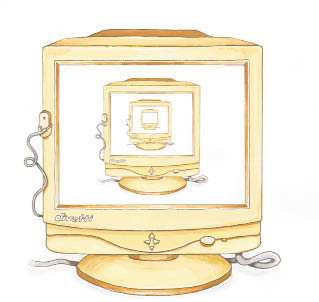 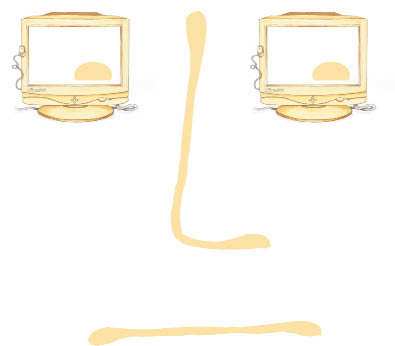 Εισαγωγικά στοιχείαΟ καλύτερος τρόπος για να γνωρίσουμε ένα επάγγελμα είναι να το ασκήσουμε. Τότε, όμως, αν διαπιστώσουμε ότι δεν μας ταιριάζει, ίσως να είναι πολύ αργά. Διότι για κάθε επάγγελμα απαιτείται σοβαρή προσπάθεια και πολύς χρόνος, προκειμένου να αποκτήσουμε την κατάλληλη εκπαίδευση και να βρούμε μια θέση εργασίας. Είναι, λοιπόν, φρόνιμο να μη βαδίζουμε στα τυφλά.Δύο τρόποι υπάρχουν για να πληροφορηθούμε για ένα επάγγελμα. Ο πρώτος είναι να μιλήσουμε με ανθρώπους που το ασκούν. Οι πληροφορίες που μας δίνουν είναι συχνά υποκειμενικές, αλλά μαθαίνουμε ‘μυστικά’ που δε θα τα βρούμε σε κανέναν επαγγελματικό οδηγό.ΚΕ.ΣY.Π. Παιδαγωγικού Ινστιτούτου6
Εκπαιδευτικό, πληροφοριακό και υποστηρικτικό υλικό Επαγγελματικού Προσανατολισμού (ΕΠ)
Ηλεκτρονικοί ΟδηγοίΠΛΗΡΟΦΟΡΙΕΣ ΕΠΑΓΓΕΛΜΑΤΟΣ:Αναλυτής συστημάτωνΟρισμός: Ο αναλυτής συστημάτων σχεδιάζει τη λύση προβλημάτων εφαρμογής συστημάτων υπολογιστών για την κάλυψη των αναγκών ενός οργανισμού.Περιγραφή: Οι αναλυτές συστημάτων μπορεί να σχεδιάζουν νέα συστήματα (λογισμικό και υλικό) ή να προτείνουν νέο λογισμικό που επεκτείνει την λειτουργικότητα υπάρχοντος συστήματος. Οι περισσότεροι αναλυτές συστημάτων ειδικεύονται σε συγκεκριμένο τύπο συστήματος, που ποικίλλει ανάλογα με τον τύπο του οργανισμού στον οποίο εργάζονται, π.χ. επιχειρήσεις, λογιστικά ή χρηματοοικονομικά συστήματα, επιστημονικά ή μηχανολογικά συστήματα. Ο αναλυτής συστημάτων καθορίζει τους στόχους του συστήματος, σχεδιάζει το σύστημα, καθορίζει τις ανάγκες της επιχείρησης σε υλικό και λογισμικό, διαχειρίζεται, βελτιώνει και επιδιορθώνει τις εφαρμογές της εταιρείας. Στις δραστηριότητες του αναλυτή συστημάτων περιλαμβάνονται επίσης η επίβλεψη και η διαχείριση όλου του συστήματος της εταιρείας ή του τμήματος για το οποίο είναι υπεύθυνος, καθώς και η άμεση συνεργασία με τη διοίκηση της εταιρείας και με τους υπευθύνους όλων των τμημάτων, ώστε να είναι εφικτή η σχεδίαση εφαρμογών που θα διευκολύνουν την εργασία τους.
Στην εργασία του χρησιμοποιεί προηγμένες επιστημονικές τεχνικές όπως δομημένη ανάλυση, μοντελοποίηση δεδομένων, μαθηματική ανάλυση και υπολογισμό κόστους κτλ. για το σχεδιασμό του συστήματος. Προϋποθέσεις άσκησης: Χαρακτηριστικά: Νομοθετική κατοχύρωση: Εκπαίδευση: Για την άσκηση του επαγγέλματος αυτού απαιτείται πτυχίο Τμήματος Πληροφορικής ή Τμήματος με σπουδές σχετικές με διαχείριση πληροφοριών και επιστήμης πληροφοριών Α.Ε.Ι. ή Τ.Ε.Ι. Δεξιότητες: Απαραίτητα προσόντα για την άσκηση του επαγγέλματος είναι η οργανωτικότητα, η αναλυτική και συνθετική σκέψη, η υπολογιστική και μαθηματική ικανότητα και η επινοητικότητα. Χρειάζεται επίσης να έχει κανείς ικανότητα παραγωγής ιδεών και πρωτοτυπία σκέψης, καθώς και δεξιότητες επικοινωνίας και συνεργασίας. Μέλλον: Το επάγγελμα του αναλυτή συστημάτων όπως και όλα τα επαγγέλματα που σχετίζονται με την πληροφορική, έχει μεγάλη ζήτηση στην αγορά εργασίας και οι προοπτικές εξεύρεσης, διατήρησης της εργασίας και εξέλιξης σε αυτήν είναι πολύ καλές. Το επάγγελμα είναι πολύ καλά αμειβόμενο.Περιβάλλον απασχόλησης: Οι αναλυτές συστημάτων μπορούν να απασχοληθούν σε οποιαδήποτε εταιρεία υπολογιστών ή να εργασθούν ως ιδιώτες παρέχοντας τις γνώσεις και τις δεξιότητες τους για συγκεκριμένο χρονικό διάστημα σε εταιρείες υπολογιστών ή σε εταιρείες που χρειάζονται αναλυτή συστήματος για δικό τους έργο. Επαγγελματικές συνθήκες: Η εργασία του αναλυτή συστημάτων είναι πολύπλοκη, με υψηλό βαθμό δυσκολίας και με μεγάλη ευθύνη. Δουλεύει με συνεχόμενο ωράριο, που πολλές φορές παρατείνεται λόγω των αναγκών και των ιδιαιτεροτήτων της εργασίας που αναλαμβάνει. Κατά τη διάρκεια της εργασίας του συνεργάζεται με τους διευθυντές και τους εργαζόμενους της εταιρείας έτσι ώστε να προτείνει την καταλληλότερη λύση. Κατά την εργασία του χρησιμοποιεί τη διαθέσιμη τεχνολογία όπως δίκτυα υπολογιστών, ηλεκτρονικό ταχυδρομείο, Internet κτλ.
Εργάζεται σε χώρο γραφείου με καλές συνθήκες. Η πολύωρη ενασχόληση με τα υπολογιστικά συστήματα επιφέρει σωματική, πνευματική κούραση και ορισμένες φορές μπορεί να δημιουργήσει προβλήματα στην όραση, στην πλάτη και στα χέρια.Επαγγελματικές οργανώσεις: Γενικά σχόλια: Ο αναλυτής συστημάτων, για να προτείνει σύστημα υπολογιστών για μια εταιρεία, χρησιμοποιεί σύγχρονα τεχνολογικά μέσα που διευκολύνουν την εργασία του. Για την άσκηση του επαγγέλματος απαιτείται πλήρης αντίληψη των συνθηκών και των αναγκών του οργανισμού, οργανωτικές ικανότητες, σε συνδυασμό με εξειδικευμένες γνώσεις στην πληροφορική.
Ο αναλυτής συστημάτων, εκτός των άλλων, χρειάζεται να διαθέτει επικοινωνιακή ευχέρεια και ικανότητα συνεργασίας για τις καθημερινές επαφές του με τους συνεργάτες του, αλλά και με τα στελέχη της εταιρείας στην οποία αναλαμβάνει να προτείνει σύστημα.Ονομασία επαγγέλματοςΠεριγραφήΕκπαίδευσηΠροοπτικέςΠαρατηρήσεις;ΠρογραμματιστήςΔημι-ουργία και συντήρηση λογισμικούΛύκειο, Τ.Ε.Ε., Ι.Ε.Κ., Τ.Ε.Ι., Α.Ε.Ι., ΜεταπτυχιακάKαλέςΚατάλληλο και για άτομα με κινητικές δυσκολίεςΣχεδιαστήςΝα θυμάσαι ότι:Η επαγγελματική μονογραφία είναι μια σύντομη και περιεκτική περιγραφή ενός επαγγέλματος.Επιλέγουμε καλύτερα, όταν γνωρίζουμε το επάγγελμα που επιλέγουμε.Η καλύτερη πληροφόρηση για ένα επάγγελμα είναι αυτή που μας αποκαλύπτει όλες τις πτυχές του, θετικές και αρνητικές, καθώς και την πορεία που χρειάζεται να ακολουθήσουμε προκειμένου να το ασκήσουμε. Κάθε επάγγελμα προϋποθέτει, αλλά και καθορίζει, έναν τρόπο ζωής.H ενότητα με μια ματιάΟι παρακάτω ερωτήσεις θα σε βοηθήσουν να θυμηθείς τα βασικά στοιχεία της ενότητας που ολοκλήρωσες. Προσπάθησε να απαντήσεις με δικά σου λόγια και, αν χρειαστεί, συμβουλέψου το βιβλίο σου.Για ποιους λόγους εργάζονται οι άνθρωποι;Ποιες αλλαγές παρατηρούνται στο σημερινό εργασιακό περιβάλλον;Οι τεχνολογικές εξελίξεις ποιες αλλαγές επέφεραν στα επαγγέλματα;Με ποιον τρόπο επηρεάζεται η αγορά εργασίας από το φαινόμενο της παγκοσμιοποίησης;Να αναφέρεις δύο εσωτερικούς και δύο εξωτερικούς παράγοντες που επηρεάζουν την επιλογή επαγγέλματος.Τι σημαίνει ‘σχέδιο ζωής’;Με ποιους τρόπους μπορούμε να συγκεντρώσουμε επαρκείς πληροφορίες για ένα επάγγελμα;Ποια στοιχεία ενός επαγγέλματος περιέχονται σε μια επαγγελματική μονογραφία;ΠΑΡΑΡΤΗΜΑΟΔΗΓΙΕΣ ΓΙΑ ΤΗ ΣYΝΕΝΤΕYΞΗΕπειδή σε διάφορα σημεία αυτού του βιβλίου σου προτείνουμε να πάρεις συνεντεύξεις, διάβασε τις παρακάτω σχετικές οδηγίες:Για τη διεξαγωγή μιας συνέντευξης είναι απαραίτητο να έχει κανείς υπόψη του κάποιες αρχές και να γνωρίζει ορισμένα στοιχεία που αφορούν τη διαδικασία της.H συνέντευξη είναι «εργαλείο» μεθοδολογικό που μας βοηθά, ανάμεσα στα άλλα, να πάρουμε πληροφορίες, στο πλαίσιο μιας έρευνας.Σε γενικές γραμμές είναι δυνατόν να διακρίνουμε όλη την απαιτούμενη εργασία για τη διεξαγωγή της συνέντευξης σε κάποιες φάσεις.α. Η φάση της προετοιμασίαςΠροσδιορίζουμε το σκοπό της συνέντευξης και σχεδιάζουμε τον τρόπο υλοποίησής του.Διαμορφώνουμε ένα σχέδιο δράσης, διεξαγωγής της συνέντευξης.Εντοπίζουμε πιθανά ερωτήματα, θέματα που θέλουμε να θίξουμε.Προσδιορίζουμε τη διάρκεια της συνέντευξης, καθώς επίσης και το χώρο και τη χρονική στιγμή, σε συμφωνία με το άτομο από το οποίο θα λάβουμε τη συνέντευξη.β. Φάση της διεξαγωγής της συνέντευξηςΕξηγούμε, ανακοινώνουμε το σκοπό της συνέντευξης.Δείχνουμε ενδιαφέρον και αποφεύγουμε να διατυπώνουμε προσωπικές κρίσεις.Ακούμε προσεκτικά και δεν διακόπτουμε άσκοπα ή συνεχώς το συνομιλητή μας.Kρατάμε σημειώσεις, καταγράφουμε στοιχεία, όπου αυτό κρίνεται απαραίτητο.Μπορεί να ζητήσουμε διευκρινίσεις, επεξηγηματικά στοιχεία στην προσπάθειά μας να εστιάσουμε σε ένα θέμα.Στο τέλος εκφράζουμε τις ευχαριστίες μας για τη συνεργασία του, καθώς και για τη βοήθεια που μας προσέφερε.γ. Η φάση της αξιολόγησηςΔιερευνούμε αν επιτεύχθηκαν οι σκοποί της συνέντευξης, αν ακολουθήθηκε το αρχικό σχέδιο κτλ.Καταλήγουμε σε συμπεράσματα και διαπιστώσεις που αφορούν τη διαδικασία στο σύνολό της.ΠΑΡΟYΣΙΑΣΗ ΕΝΟΣ ΠΡΟΓΡΑΜΜΑΤΟΣ ΑΓΩΓΗΣ ΣΤΑΔΙΟΔΡΟΜΙΑΣΠαρακάτω περιγράφεται ένα Πρόγραμμα Αγωγής Σταδιοδρομίας, με σκοπό να σου χρησιμεύσει ως παράδειγμα προγράμματος που έχει εφαρμοστεί στην πράξη.Συγκεκριμένα, οι μαθητές ενός τμήματος της Γ΄ Γυμνασίου αποφάσισαν να υλοποιήσουν το Πρόγραμμα αξιοποιώντας τις αρχές και τη φιλοσοφία του Σχεδίου Εργασίας. (Σχετικά με το Σχέδιο Εργασίας βλέπε στην πρώτη ενότητα).EYPΩΠAΪKO BIOΓPAΦIKO ΣHMEIΩMAΑΤΟΜΙΚΕΣ ΔΕΞΙΟΤΗΤΕΣ ΚΑΙ ΙΚΑΝΟΤΗΤΕΣοι οποίες αποκτήθηκαν κατά τη διάρκεια του προσωπικού και επαγγελματικού βίου˙ δεν είναι απαραίτητο να τεκμαίρονται με επίσημα πιστοποιητικά και διπλώματα.ΜΗΤΡΙΚΗ ΓΛΩΣΣΑΑΛΛΕΣ ΓΛΩΣΣΕΣΙκανότητα ανάγνωσηςΙκανότητα γραφήςΙκανότητα ομιλίαςΚΟΙΝΩΝΙΚΕΣ ΔΕΞΙΟΤΗΤΕΣ ΚΑΙ ΙΚΑΝΟΤΗΤΕΣΔιαβίωση και εργασία με άλλα άτομα σε πολυπολιτισμικό περιβάλλον, σε θέσεις όπου η επικοινωνία είναι σημαντική και σε καταστάσεις που απαιτούν ομαδική εργασία (π.χ. πολιτιστικές και αθλητικές δραστηριότητες) κτλ.ΟΡΓΑΝΩΤΙΚΕΣ ΔΕΞΙΟΤΗΤΕΣ ΚΑΙ ΙΚΑΝΟΤΗΤΕΣΠ.χ. συντονισμός και διοίκηση ανθρώπων, έργων, προϋπολογισμών_ στην εργασία, σε εθελοντική εργασία (π.χ. πολιτιστικές και αθλητικές δραστηριότητες), στο σπίτι κτλ.ΤΕΧΝΙΚΕΣ ΔΕΞΙΟΤΗΤΕΣ ΚΑΙ ΙΚΑΝΟΤΗΤΕΣΥπολογιστές, ειδικά είδη εξοπλισμού, μηχανήματα κτλ.ΚΑΛΛΙΤΕΧΝΙΚΕΣ ΔΕΞΙΟΤΗΤΕΣ ΚΑΙ ΙΚΑΝΟΤΗΤΕΣΜουσική, συγγραφή, σχέδιο κτλ. ΑΛΛΕΣ ΔΕΞΙΟΤΗΤΕΣ ΚΑΙ ΙΚΑΝΟΤΗΤΕΣΙκανότητες που δεν περιλαμβάνονται στις προηγούμενες κατηγορίες.Άδεια(ες) οδήγησης ΠΡΟΣΘΕΤΕΣ ΠΛΗΡΟΦΟΡΙΕΣΠΑΡΑΡΤHΜΑΤΑ [Αναφέρετε τη μητρική γλώσσα ][Αναφέρετε την γλώσσα][Αναφέρετε το αντίστοιχο επίπεδο: εξαιρετικό, καλό, βασικό][Αναφέρετε το αντίστοιχο επίπεδο: εξαιρετικό, καλό, βασικό][Αναφέρετε το αντίστοιχο επίπεδο: εξαιρετικό, καλό, βασικό][Περιγράψτε τις αντίστοιχες ικανότητες και αναφέρετε πού αποκτήθηκαν][Περιγράψτε τις αντίστοιχες ικανότητες και αναφέρετε πού αποκτήθηκαν][Περιγράψτε τις αντίστοιχες ικανότητες και αναφέρετε πού αποκτήθηκαν][Περιγράψτε τις αντίστοιχες ικανότητες και αναφέρετε πού αποκτήθηκαν][Περιγράψτε τις αντίστοιχες ικανότητες και αναφέρετε πού αποκτήθηκαν][Αναφέρετε εδώ κάθε άλλη πληροφορία που μπορεί να παρουσιάζει ενδιαφέρον, π.χ. συστάσεις][Απαριθμήστε τα τυχόν επισυναπτόμενα έγγραφα]Αίτηση

Της 
Μαρίας Παππά του Ιωάννη

Διεύθυνση:
Παπαντωνίου 1, 15341,
Αγία Παρασκευή

Τηλ: 210 6542106

Επάγγελμα: Πωλήτρια

Θέμα: χορήγηση αντιγράφου
απολυτηρίου Λυκείου

Ημερομηνία: 20-10-2004 YΠΟΔΕΙΓΜΑ ΑΙΤΗΣΗΣΠPOΣ
Το 4ο Ενιαίο Λύκειο Αγίας Παρασκευής

Παρακαλώ να μου χορηγήσετε αντίγραφο του απολυτηρίου μου.
Σας γνωρίζω ότι αποφοίτησα από το 4ο Λύκειο το σχολικό έτος 2001-02.
Το αντίγραφο αυτό θα το χρησιμοποιήσω για την εγγραφή μου σε ένα ΙΕΚ.

                                                                        Η Αιτούσα


                                                                     Μαρία Παππά ΕΡΕYΝΗΤΙΚΟ
ΠΡΟΓΡΑΜΜΑ
........................
........................ Υπόδειγμα Πρώτης Σελίδας «Ερευνητικού Ημερολογίου» EPEYNHTIKO HMEPOΛOΓIOEPEYNHTIKO HMEPOΛOΓIOΔιευκολυντής / τρια
Ερευνητικής Ομάδας:

........................

Συνερευνητής / τρια:

........................

Άλλοι συμμετέχοντες:

........................Διευκολυντής / τρια
Ερευνητικής Ομάδας:

........................

Συνερευνητής / τρια:

........................

Άλλοι συμμετέχοντες:

........................ΘΕΜΑΤΙΚΕΣ ΕΝΟΤΗΤΕΣ

1. Ημερομηνία: .................................................................................................................................................
2. Δραστηριότητα: (σύντομη περιγραφή) .................................................................................................................................................
3. Συνθήκες: .................................................................................................................................................
4. Εντυπώσεις: .................................................................................................................................................
5. Σκέψεις: .................................................................................................................................................
6. Συναισθήματα: .................................................................................................................................................
7. Προτάσεις: .................................................................................................................................................

Παρατηρήσεις / Σημειώσεις .................................................................................................................................................
..................................................................................................................................................................................................................................................................................................
.................................................................................................................................................ΘΕΜΑΤΙΚΕΣ ΕΝΟΤΗΤΕΣ

1. Ημερομηνία: .................................................................................................................................................
2. Δραστηριότητα: (σύντομη περιγραφή) .................................................................................................................................................
3. Συνθήκες: .................................................................................................................................................
4. Εντυπώσεις: .................................................................................................................................................
5. Σκέψεις: .................................................................................................................................................
6. Συναισθήματα: .................................................................................................................................................
7. Προτάσεις: .................................................................................................................................................

Παρατηρήσεις / Σημειώσεις .................................................................................................................................................
..................................................................................................................................................................................................................................................................................................
.................................................................................................................................................O ATOMIKOΣ ΦAKEΛOΣ MAΘHTH (PORTFOLIO)Τι είναι ένας «ΑΦΜ»21;Μπορεί να έχει τη μορφή ντοσιέ, φακέλου, κουτιού, δισκέτας, video κτλ.
Μπορεί να είναι ένας φάκελος παρουσίασης (εργασιών, πιστοποιητικών, φωτογραφιών κτλ.) για ειδικό σκοπό.
Στοιχεία που μπορεί να περιλαμβάνει :πιστοποιητικά, διπλώματα, διακρίσεις, συστατικές επιστολές, ελέγχους προόδου, διαγωνίσματα, τεστ, γραπτές ασκήσεις,εκθέσεις, σκέψεις, ερωτηματολόγια αυτογνωσίας, ασκήσεις στο πλαίσιο εφαρμογής του Σ.Ε.Π. στην τάξη (φωτοτυπίες φύλλων εργασίας ή σημειώσεις), αναφορές σχετικές με εκπαιδευτικές δραστηριότητες ή σχολικά προγράμματα, φωτογραφίες, ζωγραφιές, κατασκευές, καταλόγους αγαπημένων δίσκων, βιβλίων, βιογραφικά σημειώματα, βεβαιώσεις εργασιακής εμπειρίας, γενικά οποιοδήποτε στοιχείο μπορεί να αντιπροσωπεύει την προσωπικότητα του μαθητή, τους στόχους, τα όνειρά του, τα επιτεύγματά του, τα εκπαιδευτικά ή/και επαγγελματικά του σχέδια, την εξελικτική του πορεία κτλ.Η χρήση του μπορεί:να γίνεται στο πλαίσιο παροχής συμβουλευτικών υπηρεσιών στα ΓΡΑ.Σ.Ε.Π. & ΚΕ.ΣYΠ.να εφαρμόζεται εντός και εκτός σχολείου με ευθύνη του μαθητή.να συνδέεται με μια σειρά μαθημάτων (π.χ. Σ.Ε.Π. Γ΄ Γυμνασίου ή Α΄ Ενιαίου Λυκείου).να συνδέεται με μία απόφαση ή ένα μεταβατικό στάδιο (π.χ. μετάβαση στο Λύκειο, αναζήτηση εργασίας, υποψηφιότητα για φοίτηση σε ένα εκπαιδευτικό ίδρυμα κτλ.).Στάδια δημιουργίας ενός ΑΦΜΣχεδιασμός. Γιατί μου χρειάζεται; Πού πρόκειται να τον χρησιμοποιήσω;Συλλογή. Τι στοιχεία θα ξεκινήσω να συλλέγω; Πώς θα οργανώσω τα στοιχεία που θα συλλέξω;Επιλογή. Τι στοιχεία πρόκειται να κρατήσω και γιατί; Πώς θα τον κρατήσω ενημερωμένο;Αναστοχασμός. Ποια είναι η σημασία και η αξία των στοιχείων που κράτησα;Τελειοποίηση. Πώς μπορώ να κάνω τον ατομικό μου φάκελο καλύτερο, ώστε να περηφανεύομαι για αυτόν;Σύνδεση. Τι χρειάζεται να παρουσιάσω ή να πω στους άλλους γύρω μου για μένα;Δημιουργώντας το δικό σου Ατομικό Φάκελο θα είσαι ικανός /ή:να αναλάβεις μεγαλύτερη υπευθυνότητα για την καριέρα σουνα θέτεις στόχους και να παίρνεις πιο σωστές αποφάσειςνα στοχάζεσαι και να αξιολογείς τις εμπειρίες και τα επιτεύγματά σουνα παρακολουθείς και να αξιολογείς την πορεία της μάθησης και την εξέλιξή σουνα μάθεις να δουλεύεις συστηματικά και να συγκεντρώνεις με συγκεκριμένη διαδικασία τα στοιχεία που σε αφορούν ή θέλεις να παρουσιάσειςνα γνωρίσεις τον εαυτό σου και να καλλιεργήσεις θετική αυτοαντίληψη.Μια σημαντική λειτουργία της τήρησης Ατομικού Φακέλου Μαθητή είναι ο αναστοχασμόςΜέσω της διαδικασίας του «αναστοχασμού» μπορείς να βελτιώσεις τον εαυτό σου, να εξετάσεις τις δυνατότητες σου, την πορεία που έχεις χαράξει, να επανακαθορίσεις τους στόχους σου κτλ. Ερωτήματα «αναστοχασμού»:Πού βρίσκομαι τώρα;Τι έκανα καλά;Τι μπορώ να κάνω καλύτερα την επόμενη φορά;Τι θα έκανα με διαφορετικό τρόπο την επόμενη φορά;Τι είδους βοήθεια χρειάζομαι;Πού μπορώ να πάω;H ΠOPEIA THΣ ENEPΓOY EPEYNAΣΠαράδειγμα για την Πορεία της Ενεργού Έρευνας22Το παράδειγμα που ακολουθεί στηρίζεται σε ερευνητικό πρόγραμμα που αφορούσε μια κριτική προσέγγιση στο Σχολικό Επαγγελματικό Προσανατολισμό. Στο πρόγραμμα αυτό συμμετείχαν ως συνερευνητές μαθητές, εκπαιδευτικοί και μία εξωτερική συνεργάτις23. Παρακάτω παρουσιάζονται και σχηματικά τα τέσσερα βήματα που ακολουθούνται στο πλαίσιο ενός ερευνητικού σχεδίου με βάση την Ε.Ε..Γ.Λ.
Ε.Ο.ΜΜ.Ε.Χ
Ο.Α.Ε.Δ.
ΕΠΑ.Λ.
Ι.Ε.Κ.
Yπ.Ε.Π.Θ.
Ο.Ε.Ε.Κ.
Α.Ε.Ι.
Τ.Ε.Ι.
Ν.Π.Δ.Δ.
Ν.Π.Ι.Δ.
Φ.Ε.Κ.
Γ.Γ.Ι.
Τ.Α.
Μ.Μ.Ε.Ε.
Π.Ι.
Ε.Ι.Ν.
Κ.Ε.Κ.
Ι.Κ.Y.
Γ.Γ.Ν.Γ.
ΚΕ.ΣY.Π.
ΓΡΑ.Σ.Ε.Π. Γενικό Λύκειο
Ελληνικός Οργανισμός Μικρομεσαίων Επιχειρήσεων και Χειροτεχνίας
Οργανισμός Απασχόλησης Εργατικού Δυναμικού
Επαγγελματικά Λύκεια
Ινστιτούτο Επαγγελματικής Κατάρτισης
Υπουργείο Εθνικής Παιδείας και Θρησκευμάτων
Οργανισμός Επαγγελματικής Εκπαίδευσης και Κατάρτισης
Ανώτατα Εκπαιδευτικά Ιδρύματα
Τεχνολογικά Εκπαιδευτικά Ιδρύματα
Νομικό Πρόσωπο Δημοσίου Δικαίου
Νομικό Πρόσωπο Ιδιωτικού Δικαίου
Φύλλο της Εφημερίδας της Κυβέρνησης
Γενική Γραμματεία Ισότητας
Τοπική Αυτοδιοίκηση
Μέσα Μαζικής Επικοινωνίας και Ενημέρωσης
Παιδαγωγικό Ινστιτούτο
Εθνικό Ίδρυμα Νεότητας
Κέντρα Επαγγελματικής Κατάρτισης
Ίδρυμα Κρατικών Yποτροφιών
Γενική Γραμματεία Νέας Γενιάς
Κέντρο Συμβουλευτικής και Προσανατολισμού
Γραφείο Συμβουλευτικής και Επαγγελματικού Προσανατολισμού ΠΑΡΑΠΟΜΠΕΣΩς πηγές για το συγκεκριμένο θέμα σε όλη την εργασία χρησιμοποιήθηκαν: α) Κοσμίδου, Χ. (1989). Ενεργός έρευνα: Για μια γνήσια απελευθερωτική παιδεία. Σύγχρονη Εκπαίδευση, τ. 48, 22-23, β) Frey, K. (1986). Η «Μέθοδος Project». Μια Μορφή Συλλογικής Εργασίας στο Σχολείο ως Θεωρία και Πράξη. Θεσσαλονίκη: Αφοί Κυριακίδη, και γ) Χρυσαφίδης, Κ. (1994). Βιωματική-Επικοινωνιακή Διδασκαλία. Εισαγωγή της «Μεθόδου Project» στο Σχολείο. Αθήνα: Gutenberg,Βλ. στο Δημητρόπουλος, Ε. (2003). Αναζητώντας Εργασία. Από την Εκπαίδευση στην Επαγγελματική Αποκατάσταση. Αθήνα: Ελληνικά Γράμματα.Bλ. στα Δημητρόπουλος, α) ο.π. αριθ. 2 και β) Δημητρόπουλος, Ε. (2000). Συμβουλευτική και Επαγγελματικός Προσανατολισμός στα Σχολεία Δεύτερης Ευκαιρίας. Αθήνα: YΠΕΠΘ / ΙΔΕΚΕ.Bλ. ενδεικτικά α) Bεργόπουλος, K. (1999). Παγκοσμιοποίηση: Η Μεγάλη Χίμαιρα. Αθήνα: Λιβάνης και β) Κοσμίδου-Hardy, Χρ. (1997). Η πρόκληση της μετάβασης και η ανταπόκριση των υπηρεσιών Συμβουλευτικής-Προσανατολισμού. Στα πρακτικά επιστημονικής ημερίδας με θέμα «Συμβουλευτική-Προσανατολισμός – η συμβολή τους στην ανάπτυξη και προετοιμασία του ατόμου για τη διαρκώς μεταβαλλόμενη αγορά εργασίας». Επιθεώρηση Συμβουλευτικής και Προσανατολισμού, τ. 42-43, 67-89.Από το Κοσμίδου-Hardy, Χρ. (2002). Global Issues with a Critical Perspective: A SYNTHESI Practical Activity- Σύνθεση – Προωθώντας την Εφευρετική Διδασκαλία. Τρίτη Διεθνής Συνάντηση Εκπαιδευτικών, 21 και 22 Ιουνίου 2002. Αθήνα: Πρίσμα.Ιστοσελίδα του ΚΕ.ΣY.Π του Παιδαγωγικού Ινστιτούτου, στην οποία δίνονται πληροφορίες για ένα επάγγελμα. Ηλεκτρονική Διεύθυνση: http://www.pi-schools.gr Ζώνιου-Σιδέρη, Α. (1998). Οι Ανάπηροι και η Εκπαίδευσή τους (Ζ’ έκδ.). Αθήνα: Ελληνικά Γράμματα.Bλ. Ιλίτσεφ, Ι. & Φεντόγιεφ, Π. (1985). Φιλοσοφικό Λεξικό. Αθήνα: Καραμπερόπουλος.Bλ. Δροσινού, Μ. (2002). Αντιλήψεις και διαδικασίες ενσωμάτωσης σε άτομα με ειδικές ανάγκες. Μια προσέγγιση απόψεων από το διεθνές συνέδριο για την Ειδική Αγωγή, Μάντσεστερ 24-28 Ιουλίου 2000. Το Σχολείο και το Σπίτι, τ. 443, 288-299.Bλ. Δροσινού, Μ. (2004). Ειδική αγωγή: Το θεσμικό πλαίσιο και οι πρακτικές εφαρμογές της. Κριτική θεώρηση, τάσεις και εφαρμογές της. Σύναξη, τ. 89, 12-27.Για εκτενή περιγραφή βλ. Δημητρόπουλος, Ε. (2002). Συμβουλευτική-Προσανατολισμός. Τόμος Δεύτερος: Συμβουλευτική Σταδιοδρομίας – Σχολικός και Επαγγελματικός Προσανατολισμός (Θ΄ Έκδοση). Αθήνα: Γρηγόρη.Bλ. Herman, H. (1993). Ένα Θαύμα Κάθε Αρχή την Κατοικεί. Αθήνα: Σμίλη.Bλ. Φυλλάδιο της Ευρωπαϊκής Ένωσης με τίτλο : Εγώ Ρατσιστής; - Προς την Ισότητα. CSV Media (UK).Bλ. περισσότερα γι΄ αυτό το θέμα στο βιβλίο Κοινωνική και Πολιτική Αγωγή, που διδάσκεται στη Γ’ Γυμνασίου (κεφάλαιο με τίτλο «Κοινωνικοποίηση και Κοινωνικός Έλεγχος»).Εφημ. Καθημερινή της 7-3-2004, αφιέρωμα με τίτλο «Γυναίκες στην Πρώτη Γραμμή».Για περισσότερα πάνω στο θέμα της Πληροφόρησης βλ. α) Δημητρόπουλος, ο.π. αρ. 11, β) Κασσωτάκης, Μ. (2003). Πληροφόρηση για Σπουδές και Επαγγέλματα. Αθήνα: Γρηγόρη.Για αναλυτική μελέτη του θέματος των αποφάσεων βλ. Δημητρόπουλος, Ε. (2003). Αποφάσεις – Λήψη Αποφάσεων. Εισαγωγή στην ψυχολογία των Αποφάσεων. Αθήνα: Γρηγόρη.Bλ. επίσης για το θέμα των αποφάσεων: α) Κοσμίδου, Χρ. (1997). Η λήψη απόφασης και οι παράγοντες που σχετίζονται με τις εκπαιδευτικές και επαγγελματικές επιλογές. Μετά, 14-17, και β) Δημητρόπουλος, Ε. (1999). Οι Εκπαιδευτικές και Επαγγελματικές Επιλογές των Νέων: Yπόθεση Κοινωνικής Τάξης; (B΄ Έκδ.). Αθήνα: Γρηγόρη, και γ) Δημητρόπουλος, Ε., ό.π. αριθμ. 17.Για μια αναλυτική περιγραφή της διαδικασίας λήψης αποφάσεων βλ. στην πηγή υπ΄ αριθμ. 17.Προσαρμογή από το Κοσμίδου-Hardy, Χρ. (1999). Η συμβολή της αναπτυξιακής συμβουλευτικής για την προώθηση της διαπολιτισμικής επικοινωνίας: Έμφαση στην κριτική αυτογνωσία και κοινωνιογνωσία του εκπαιδευτικού. Επιθεώρηση Συμβουλευτικής και Προσανατολισμού, τ. 50-51, 21-57.Προσαρμογή από ανηρτημένη εργασία, στο μ΄ Ελλαδοκυπριακό Συνέδριο, Σπάρτη, 22-23 Απριλίου 1999, των Ρέππα, Ε. και Σταματοπούλου, Ι. Τίτλος εργασίας: Η Ιδέα του Portfolio στην Εφαρμογή του ΣΕΠ. Προσαρμογή από το Κοσμίδου-Hardy, ό.π. πηγή αριθμ. 1α.Παρουσιάζεται στο Κοσμίδου-Hardy, Χρ. (1996). Ένα κριτικό αναπτυξιακό μοντέλο στον ΣΕΠ: Πολυτέλεια ή αναγκαιότητα; Πρακτικά διεθνούς συνεδρίου, στην Επιθεώρηση Συμβουλευτικής και Προσανατολισμού, τ. 38-39, 25-52.